Муниципальное бюджетное учреждение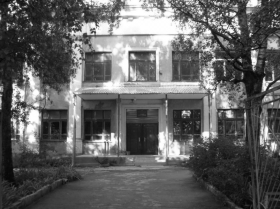 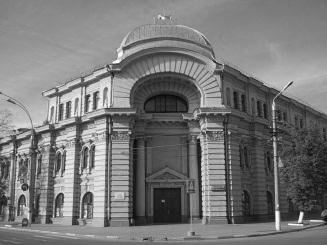 дополнительного образования      «Городской центр развития и  научно-        технического творчества                          детей и юношества»Информационно-методический вестник № 40Тема номера:«Современные технологии работы с детьми «группы риска»»апрель, 2016Содержание     Введение ………………………………..……………………………………………..3                                                                            1. Основные нормативные правовые документы.......................................................10                  Федеральный закон от 24.07.1998 N124-ФЗ (ред. от 28.11.2015)  "Об основных гарантиях прав ребенка в Российской Федерации" (извлечения) .…………………………………………………………..……….111.3. Федеральный закон от 24.06.1999 N 120-ФЗ (ред. от 23.11.2015) «Об основах системы профилактики  безнадзорности и правонарушений несовершеннолетних»  (извлечения)  …………………………………………......181.3. Федеральный закон от 29.12.2012 N 273-ФЗ (ред. от 02.03.2016) "Об образовании в Российской Федерации" (извлечения)  ………………….............221.4.Распоряжение Правительства РФ от 04.09.2014 N 1726-р «Об утверждении Концепции развития дополнительного образования детей» ……………………282. Методические рекомендации педагогам дополнительного образования для работы  с детьми «группы риска»  и их родителями………………………..…...292.1.Особенности поведения детей «группы риска»…………….………………...302.2. Анкета «Определение детей «группы риска» …………………….…………342.3. Особенности работы педагога с детьми «группы  риска»………………….372.4.Социально–педагогические технологии ……………………………………..382.5. Памятка для   педагога   ………………………………………………………442.6. Копилка педагогического мастерства…….………….…………….………....45                2.6.1. учебное занятие «Безопасный Интернет»………………...…………..……...472.6.2. игротерапия  …………….……………………………..……………....…….522.6.3.особенности работы с родителями (законными представителями)………682.7. Правила для родителей (законных представителей) создания гармоничных  отношений с ребёнком ……………….…………………..………………………...692.7.1.  Советы для родителей по снижению риска употребления наркотиков ребенком (подростком) ………………………….…………………………………...702.8. Памятки для обучающихся и родителей (законных представителей)            2.8.1.«Профилактика наркомании»………………………………………………….72 2.8.2.«О вреде употребления курительных смесей» ………………………………743. Детский телефон доверия………………………………………..…………….753.1. Рекомендации педагогу для бесед о детском телефоне доверия с детьми разного возраста ……………………………………..………………………………763.2. План родительского собрания «Как помочь подростку стать самостоятельным» ……………………………………………………………….…83  Главный редактор – Жигулина И,В., методист МБУДО «ГЦРиНТТДиЮ»   Ответственные редакторы - Баринова Н.В., методист, Чуткова Н.В., методист  Технический редактор - Синькова Г.И., библиотекарьВведениеВот он сидит перед нами, взгляните:Сжался пружиной, отчаялся он. С миром оборваны тонкие нитиСловно стена без дверей и окон!Вот они, главные истины эти:Поздно заметили… Поздно учли...Нет!!! Не рождаются трудными дети! Просто им вовремя не помогли!С. ДавидовичАктуальность настоящего выпуска обусловлена, с одной стороны, большим интересом к теме проблемы детей «группы риска» в современном обществе, с другой стороны, ее недостаточной разработанностью. Общегосударственная система работы с детьми «группы риска» представлена в текстах законов: "Конвенция о правах ребенка" (одобрена Генеральной Ассамблеей ООН 20.11.1989) (вступила в силу для СССР 15.09.1990),  "Семейный кодекс Российской Федерации" от 29.12.1995                 N 223-ФЗ (ред. от 30.12.2015), Федеральный закон от 24.07.1998 N124-ФЗ (ред. от 28.11.2015) "Об основных гарантиях      прав  ребенка  в  Российской     Федерации",  Федеральный закон от 24.06.1999 N120-ФЗ (ред. от 23.11.2015)  «Об основах системы профилактики безнадзорности и правонарушений несовершеннолетних»,     Федеральный закон от 29.12.2012 N 273-ФЗ (ред. от 02.03.2016) "Об образовании в Российской Федерации" и др., а также в государственных и региональных программах профилактики безнадзорности и правонарушений среди несовершеннолетних.Законодательство Российской Федерации предполагает, что ребенок должен расти на попечении и под ответственностью своих родителей, в атмосфере любви, моральной и материальной обеспеченности. Если бы это положение исполнялось в полном объеме, то в обществе не было бы проблем, связанных с   детьми «группы риска». Современный кризис, охвативший все мировое сообщество, характеризуется такими общими для разных стран чертами, как усилием социальной отчужденности среди молодежи, всё большим распространением в детской среде саморазрущающего поведения, что приводит к росту преступности, проституции, наркомании, алкоголизма и других негативных явлений. Всё более ощутимым становится разрушение института семьи, семья не в состоянии проявлять достаточную заботу о своих детях, не выполняет в полной мере родительских обязанностей, не редко сама создает условия, опасные для жизни и развития детей.Достаточно  длительное воздействие неблагоприятных условий жизни детей в неблагополучных семьях вызывает негативные психические, физические и другие изменения в организме ребенка, приводящие к тяжелейшим последствиям. У детей возникают значительные отклонения, как в поведении, так и в личностном развитии.Характеристика неблагополучных семей очень разнообразна – это могут быть семьи, где родители жестоко обращаются с детьми, не занимаются их воспитанием, где родители ведут аморальный образ жизни, занимаются эксплуатацией детей, бросают детей, запугивают их «для их же блага», не создают условий для нормального развития и т.д. В результате семейное неблагополучие порождает массу проблем в поведении детей, их развитии, образе жизни и приводит к нарушению ценностных ориентаций.В трудностях поведения детей и подростков очень часто отзываются проблемы самих родителей. Психологами давно доказано, что большинство родителей, у кого трудные, проблемные дети, сами в детстве страдали от конфликтов с собственными родителями.Обострение социально-экономической ситуации в стране, резкое ухудшение экологической ситуации в целом и множество иных факторов привели наше общество к увеличению количества детей «группы риска».  Большая часть из них имеет особенности физического, психического, социального развития, к которым, как правило, относят проблемы со здоровьем, трудности в воспитании и обучении, ограничение возможностей физического развития, сиротство и другие. Поэтому важнейшим приоритетом современной государственной политики в отношении детей с особенностями в развитии считается обеспечение гарантий их прав на образование, развитие, выживание и защиту.В настоящее время категория «детей группы риска» (имеется в виду риск для общества, который они создают, и риск потери ими жизни, здоровья, возможностей развития) является предметом исследования различных отраслей.  В зависимости от области изучения выделяют множество классификаций детей «группы риска». В психологии, педагогике, социальной педагогике к данной категории детей относят тех, кто испытывает трудности в обучении, психическом развитии, социальной адаптации, взаимоотношениях со взрослыми и сверстниками, социализации в целом. Обновление системы образования, процессы гуманизации и демократизации обусловили необходимость активизации одного из самых важных и наиболее сложных направлений профессиональной деятельности  педагога  - социально-педагогическая работа с детьми, которых так или иначе всегда выделяют в самостоятельную категорию, но называют при этом по-разному: трудные, трудновоспитуемые, педагогически запущенные, проблемные, дезадаптированные, дети с отклоняющимся (девиантным) поведением, дети «группы риска». Дети «группы риска»  - это та категория детей, которая в силу определенных обстоятельств своей жизни более других категорий подвержена негативным внешним воздействиям со стороны общества и его криминальных элементов. Правильно организованный досуг детей во внеурочное время, занятый полезными делами способствует профилактике девиантного поведения, предотвращению алкоголизма, наркомании, что, в конечном счете, ведет к общему оздоровлению детей и подростков. Через различные методы и технологии социально-педагогической деятельности в учреждениях дополнительного образования дети повышают свою самооценку, приобретают полезные навыки, учатся общаться, строить свою деятельность в коллективе и рационально использовать свое время. Дезадаптация - это несоответствие социопсихологического и психофизиологического статуса ребенка требованиям новой социальной ситуации – школьного обучения, выражается в нарушении успеваемости, поведения, межличностных взаимодействий учащегося. Различают три вида антиобщественного поведения: аморальное – нарушение норм морали и правил человеческого общения; противоправное – не уголовно наказуемое правонарушение; преступное – нарушение уголовно-правовых норм.Особенностью детей «группы риска» является то, что они находятся под воздействием объективных нежелательных факторов, которые могут сработать или нет. Вследствие этого данной категории детей требуется особое внимание специалистов, комплексный подход с целью нивелирования неблагоприятных факторов и создания условия для оптимального развития детей.   Основными причинами  попадания несовершеннолетних в группу риска являются следующие обстоятельства жизни этих детей: пьянство одного или обоих родителей; асоциальное поведение одного или обоих родителей (тунеядство, попрошайничество, воровство, проституция и пр.); устройство на квартире родителями притонов для криминальных и асоциальных элементов; сексуальное развращение родителями собственных детей, торговля ими; отбывание одним из родителей срока тюремного заключения; лечение одного из родителей от алкоголизма, психического заболевания; жестокое обращение с детьми (побои, избиения с нанесением тяжелых травм, психологическое травмирование и т.д.); оставление   детей одних без присмотра, пищи и воды; отсутствие крыши над головой, скитание вместе с родителями без средств к существованию и отсутствие постоянного места жительства; побеги из дома, конфликты со сверстниками и т.д. Таким образом, дети «группы риска» – обобщающее понятие, которое включает в себя категорию лиц младше 18 лет, более других подверженных влиянию негативных факторов, как явных, так и потенциальных. Анализ условий жизни таких детей и подростков показывает, что невозможно выделить одну главную причину, послужившую фактором риска. Специалисты чаще всего фиксируют сочетание многих неблагоприятных условий, которые делают невозможным дальнейшее проживание детей в семьях, где создается прямая угроза здоровью ребенка  и его жизни. У детей возникают значительные отклонения как в поведении, так и в личностном развитии. Им присуща одна характерная черта – нарушение социализации в широком смысле слова: отсутствие навыков гигиены, неумение вести себя за столом, неспособность адаптироваться к незнакомой среде, к новым обстоятельствам, гиперсексуальность, нарушения половой ориентации, воровство, лживость, потеря ценности человеческой жизни, жестокость, агрессивность, утрата интереса к труду, лень, отсутствие ценностных ориентаций, отсутствие норм морали и нравственности, принятых в обществе,  утрата интереса к знаниям, дурные привычки (употребление алкоголя, наркотиков, курение, токсикомания, нецензурная брань) и т.д..  Поведение этих детей характеризуется раздражительностью, вспышками гнева, агрессии, преувеличенным реагированием на события и взаимоотношения, обидчивостью, провоцированием конфликтов со сверстниками, неумением общаться с ними.  Воспитание на основе общечеловеческих ценностей как основной фактор педагогической деятельности является важным процессом всестороннего преобразования подрастающего поколения, делающим его способным стать субъектом собственно гуманистических отношений. Воспитательная работа в дополнительном образовании - это организация педагогом различных видов деятельности детей, обеспечивающих необходимые условия для социализации личности ребенка. Во-первых, разнообразная внеурочная деятельность способствует более разностороннему раскрытию индивидуальных способностей ребенка, помогает преодолеть стереотипы в восприятии ребенка. Кроме того, разнообразные виды деятельности способствуют самореализации ребенка, повышению его самооценки, уверенности в себе, т. е. положительному восприятию самого себя. Во-вторых, включение в различные виды  работы обогащает личный опыт ребенка, его знания о разнообразии человеческой деятельности, он приобретает необходимые практические умения и навыки. В-третьих, разнообразное  дополнительное образование  способствует развитию у детей интереса к различным видам деятельности, желанию активно участвовать в продуктивной, одобряемой обществом деятельности.   У ребенка  формируется устойчивый интерес к труду в совокупности с определенными практическими навыками, обеспечивающими ему успешность в выполнении заданий, и в этом случае он сможет самостоятельно организовать свою собственную деятельность. Это особенно актуально сейчас, когда дети не умеют занять себя в свободное время, в результате чего растут детская преступность, проституция, наркомания и алкоголизм.  В-четвертых, в различных видах деятельности  дети не только проявляют свои индивидуальные особенности, но и учатся жить в коллективе, т. е. сотрудничать друг с другом, заботиться о своих товарищах, ставить себя на место другого человека и пр. При этом каждый вид  деятельности — творческий, познавательный, спортивный, трудовой, игровой — обогащает опыт коллективного взаимодействия подростков в определенном аспекте, что в своей совокупности дает большой воспитательный эффект. Например, когда дети ставят спектакль, они получают один опыт общения — опыт взаимодействия, в большей степени на уровне эмоций. В спортивной деятельности дети понимают, что такое «один за всех, все за одного», «чувство локтя». В КВН принадлежность к команде будет восприниматься уже по-другому, следовательно, и опыт коллективного взаимодействия будет другим.    Известно, что личность развивается в процессе деятельности. Именно во внеурочной деятельности дети «группы риска» знакомятся с искусством, природой, трудом, нормами и правилами межличностного общения, нравственными и эстетическими ценностями. Отклоняющееся поведение является следствием нарушения процесса социализации. И её коррекция возможна лишь через вовлечение детей в сферу досуговой деятельности, так как здесь они более открыты для влияния и взаимодействия, что позволяет с максимальной эффективностью воздействовать на их нравственный облик и мировоззрение. При рассмотрении дополнительного образования как педагогического процесса, большое значение имеет определение наиболее эффективных технологий и методов воздействия, составляющих в системе методику, которая позволяет достигнуть социально-педагогических целей в работе с детьми «группы риска» - объекта педагогического влияния. Сложность работы в том, что общих рецептов нет и быть не может для разрешения проблемных ситуаций. В зависимости от конкретных обстоятельств потребуется использовать разные методы и способы воздействия на обучающегося и его семью: от эмоциональной поддержки, посредничества до прямого вмешательства в ситуацию.При работе с детьми необходимо помнить (советы педагогам и родителям):Если- ребенка постоянно критикуют, он учится ненавидеть;- ребенка высмеивают, он становится замкнутым;- ребенка хвалят, он учится быть благородным;- ребенка поддерживают, он учится ценить себя;- ребенок растет в упреках, он учится жить с чувством вины;- ребенок растет в терпимости, он учится понимать других;- ребенок растет в честности, он учится быть справедливым;- ребенок растет в безопасности, он учится верить в людей;- ребенок растет во вражде, он учится быть агрессивным;- ребенок растет в понимании и дружелюбии, он учится находить любовь в   этом мире.Поэтому основная задача педагогов дополнительного образования - создать необходимые условия для полного развития личности ребенка, его самоопределения и самореализации.    Это достигается через:предоставление помощи в преодолении чувства отверженности;обеспечение психологической безопасности;предоставление возможности обрести позитивно настроенное окружение;предоставление возможности заниматься общественно-полезной деятельностью.    Учреждения дополнительного образования выполняют функции ресоциализации, восстанавливают утраченные навыки социально одобряемого поведения подростка, его социальный статус, помогают преодолеть отчуждение от основных институтов социализации (семьи, школы), переориентировать систему внутренних ценностей.Ресоциализация  представляет из себя усвоение новых ценностей, ролей, навыков вместо прежних, недостаточно усвоенных или устаревших;  деятельность, направленная на лиц с различными видами отклоняющегося поведения с целью восстановления социального статуса, утраченных либо несформированных навыков социального поведения, переориентация социальных установок и за счет включения их в новые позитивно ориентированные отношения и виды деятельности педагогически ориентированной среды.Гуманизм современного  воспитания состоит в том, чтобы строить отношения ребенка (подростка) и педагога не на давлении, а на диалоге и взаимопонимании, не на конфликтах, а на сопереживании, принятии друг друга. Задача педагога состоит в том, чтобы стимулировать физические, нравственные и духовные силы ребенка, помогать ему воспитывать в себе качества, приемлемые обществом.Особое значение в работе с детьми «группы риска»  имеют следующие моменты:  - в общении с ними очень важно тёплое, сердечное, доброжелательное отношение;  -  необходимо уметь выявлять то положительное, что имеется в личности каждого ребенка, даже самого трудного, самого педагогически запущенного и стараться опереться на это положительное в работе по его перевоспитанию;- формирование веры в успех, подчёркивание любых улучшений,     раскрытие сильных сторон  ребенка;  - нередко хорошие результаты даёт открыто выражаемое доверие к нравственным силам трудных подростков. В своей   работе с детьми «группы риска» педагог должен руководствоваться следующими принципами:- Не навреди.- Не оценивай.- Принимай человека таким, каков он есть.- Не нарушай конфиденциальность.- Соблюдайте меру взаимного откровения с подростками и их родителями (законными представителями), но сохраняй некоторую дистанцию.- Соблюдай принцип добровольности.Каждый педагог должен помнить: всякое вмешательство в конкретную семью и судьбу отдельного ребенка требует неукоснительного соблюдения этических норм, высокого профессионального такта, уважительного отношения и к конкретной семье и к отдельному ребенку. Основные нормативные документыСистема работы учреждения дополнительного образования с детьми «группы риска» основывается на нормативных документах федерального, регионального, муниципального уровней. Государство признает детство важным этапом жизни человека и исходит из принципов приоритетности подготовки детей к полноценной жизни в обществе, развития у них общественно значимой и творческой активности, воспитания в них высоких нравственных качеств, патриотизма и гражданственности.Федеральные законы устанавливают основные гарантии прав и законных интересов ребенка, предусмотренные Конституцией Российской Федерации, в целях создания правовых, социально-экономических условий для реализации прав и законных интересов ребенка.Должностные лица организаций и иные граждане, которым станет известно об угрозе жизни или здоровью ребенка, о нарушении его прав и законных интересов, обязаны сообщить об этом в орган опеки и попечительства по месту фактического нахождения ребенка. (Статья 56. «Право ребенка на защиту» "Семейный кодекс Российской Федерации"                 от 29.12.1995 N 223-ФЗ (ред. от 30.12.2015). Федеральный закон от 24.07.1998 №124-ФЗ (ред. от 28.11.2015) "Об основных гарантиях прав ребенка в Российской Федерации" (Извлечения)Глава I. ОБЩИЕ ПОЛОЖЕНИЯСтатья 1. Понятия, используемые в настоящем Федеральном законеДля целей настоящего Федерального закона используются следующие понятия:ребенок - лицо до достижения им возраста 18 лет (совершеннолетия);дети, находящиеся в трудной жизненной ситуации, - дети, оставшиеся без попечения родителей; дети-инвалиды; дети с ограниченными возможностями здоровья, то есть имеющие недостатки в физическом и (или) психическом развитии; дети - жертвы вооруженных и межнациональных конфликтов, экологических и техногенных катастроф, стихийных бедствий; дети из семей беженцев и вынужденных переселенцев; дети, оказавшиеся в экстремальных условиях; дети - жертвы насилия; дети, отбывающие наказание в виде лишения свободы в воспитательных колониях; дети, находящиеся в образовательных организациях для обучающихся с девиантным (общественно опасным) поведением, нуждающихся в особых условиях воспитания, обучения и требующих специального педагогического подхода (специальных учебно-воспитательных учреждениях открытого и закрытого типа); дети, проживающие в малоимущих семьях; дети с отклонениями в поведении; дети, жизнедеятельность которых объективно нарушена в результате сложившихся обстоятельств и которые не могут преодолеть данные обстоятельства самостоятельно или с помощью семьи;(в ред. Федеральных законов от 30.06.2007 N 120-ФЗ, от 02.07.2013 N 185-ФЗ)социальная адаптация ребенка - процесс активного приспособления ребенка, находящегося в трудной жизненной ситуации, к принятым в обществе правилам и нормам поведения, а также процесс преодоления последствий психологической или моральной травмы;социальная реабилитация ребенка - мероприятия по восстановлению утраченных ребенком социальных связей и функций, восполнению среды жизнеобеспечения, усилению заботы о нем;социальные службы для детей - организации независимо от организационно-правовых форм и форм собственности, осуществляющие мероприятия по социальному обслуживанию детей (социальной поддержке, оказанию социально-бытовых, медицинских, психолого-педагогических, правовых услуг и материальной помощи, организации обеспечения отдыха и оздоровления, социальной реабилитации детей, находящихся в трудной жизненной ситуации, обеспечению занятости таких детей по достижении ими трудоспособного возраста), а также граждане, осуществляющие без образования юридического лица предпринимательскую деятельность по социальному обслуживанию граждан, в том числе детей;(в ред. Федеральных законов от 21.12.2004 N 170-ФЗ, от 02.07.2013 N 185-ФЗ, от 28.11.2015 N 358-ФЗ)социальная инфраструктура для детей - система объектов (зданий, строений, сооружений), необходимых для жизнеобеспечения детей, а также организаций независимо от организационно-правовых форм и форм собственности, которые оказывают социальные услуги гражданам, в том числе детям, и деятельность которых осуществляется в целях обеспечения полноценной жизни, охраны здоровья, образования, отдыха и оздоровления, развития детей, удовлетворения их общественных потребностей;(в ред. Федеральных законов от 21.12.2004 N 170-ФЗ, от 02.07.2013 N 185-ФЗ, от 28.11.2015 N 358-ФЗ)отдых детей и их оздоровление - совокупность мероприятий, направленных на развитие творческого потенциала детей, охрану и укрепление их здоровья, профилактику заболеваний у детей, занятие их физической культурой, спортом и туризмом, формирование у детей навыков здорового образа жизни, соблюдение ими режима питания и жизнедеятельности в благоприятной окружающей среде при выполнении санитарно-гигиенических и санитарно-эпидемиологических требований и требований обеспечения безопасности жизни и здоровья детей;(в ред. Федерального закона от 02.12.2013 N 328-ФЗ)Статья 4. Цели государственной политики в интересах детей1. Целями государственной политики в интересах детей являются:осуществление прав детей, предусмотренных Конституцией Российской Федерации, недопущение их дискриминации, упрочение основных гарантий прав и законных интересов детей, а также восстановление их прав в случаях нарушений;формирование правовых основ гарантий прав ребенка;содействие физическому, интеллектуальному, психическому, духовному и нравственному развитию детей, воспитанию в них патриотизма и гражданственности, а также реализации личности ребенка в интересах общества и в соответствии с не противоречащими Конституции Российской Федерации и федеральному законодательству традициями народов Российской Федерации, достижениями российской и мировой культуры;защита детей от факторов, негативно влияющих на их физическое, интеллектуальное, психическое, духовное и нравственное развитие.(абзац введен Федеральным законом от 28.04.2009 N 71-ФЗ)2. Государственная политика в интересах детей является приоритетной и основана на следующих принципах:(в ред. Федерального закона от 22.08.2004 N 122-ФЗ)законодательное обеспечение прав ребенка;поддержка семьи в целях обеспечения обучения, воспитания, отдыха и оздоровления детей, защиты их прав, подготовки их к полноценной жизни в обществе;(в ред. Федеральных законов от 22.08.2004 N 122-ФЗ, от 21.12.2004 N 170-ФЗ, от 02.07.2013 N 185-ФЗ) ответственность юридических лиц, должностных лиц, граждан за нарушение прав и законных интересов ребенка, причинение ему вреда;(в ред. Федерального закона от 05.04.2013 N 58-ФЗ)поддержка общественных объединений и иных организаций, осуществляющих деятельность по защите прав и законных интересов ребенка.(в ред. Федерального закона от 22.08.2004 N 122-ФЗ)Статья 7. Содействие ребенку в реализации и защите его прав и законных интересов1. Органы государственной власти Российской Федерации, органы государственной власти субъектов Российской Федерации, должностные лица указанных органов в соответствии со своей компетенцией содействуют ребенку в реализации и защите его прав и законных интересов с учетом возраста ребенка и в пределах установленного законодательством Российской Федерации объема дееспособности ребенка посредством принятия соответствующих нормативных правовых актов, проведения методической, информационной и иной работы с ребенком по разъяснению его прав и обязанностей, порядка защиты прав, установленных законодательством Российской Федерации, а также посредством поощрения исполнения ребенком обязанностей, поддержки практики правоприменения в области защиты прав и законных интересов ребенка.(в ред. Федерального закона от 22.08.2004 N 122-ФЗ)2. Родители ребенка (лица, их заменяющие) содействуют ему в осуществлении самостоятельных действий, направленных на реализацию и защиту его прав и законных интересов, с учетом возраста ребенка и в пределах установленного законодательством Российской Федерации объема дееспособности ребенка.3. Педагогические, медицинские, социальные работники, психологи и другие специалисты, которые осуществляют функции по воспитанию, обучению, охране здоровья, социальной поддержке и социальному обслуживанию ребенка, содействию его социальной адаптации, социальной реабилитации, могут участвовать в установленном законодательством Российской Федерации порядке в мероприятиях по обеспечению защиты прав и законных интересов ребенка в государственных органах и органах местного самоуправления.(п. 3 в ред. Федерального закона от 02.07.2013 N 185-ФЗ)4. Общественные объединения (организации) и иные некоммерческие организации могут осуществлять деятельность по подготовке ребенка к реализации им своих прав и исполнению обязанностей.(в ред. Федерального закона от 22.08.2004 N 122-ФЗ)Статья 9. Меры по защите прав ребенка при осуществлении деятельности в области его образования(в ред. Федерального закона от 02.07.2013 N 185-ФЗ)1. При осуществлении деятельности в области образования ребенка в семье или в организации, осуществляющей образовательную деятельность, не могут ущемляться права ребенка.2. Органы управления организациями, осуществляющими образовательную деятельность, не вправе препятствовать созданию по инициативе обучающихся в возрасте старше восьми лет общественных объединений обучающихся, за исключением детских общественных объединений, учреждаемых либо создаваемых политическими партиями, детских религиозных организаций.3. Обучающиеся организаций, осуществляющих образовательную деятельность, за исключением обучающихся по образовательным программам дошкольного и начального общего образования, вправе самостоятельно или через своих выборных представителей обращаться в комиссию по урегулированию споров между участниками образовательных отношений.Статья 14. Защита ребенка от информации, пропаганды и агитации, наносящих вред его здоровью, нравственному и духовному развитию1. Органы государственной власти Российской Федерации принимают меры по защите ребенка от информации, пропаганды и агитации, наносящих вред его здоровью, нравственному и духовному развитию, в том числе от национальной, классовой, социальной нетерпимости, от рекламы алкогольной продукции и табачных изделий, от пропаганды социального, расового, национального и религиозного неравенства, от информации порнографического характера, от информации, пропагандирующей нетрадиционные сексуальные отношения, а также от распространения печатной продукции, аудио- и видеопродукции, пропагандирующей насилие и жестокость, наркоманию, токсикоманию, антиобщественное поведение.(в ред. Федеральных законов от 21.07.2011 N 252-ФЗ, от 29.06.2013 N 135-ФЗ)2. В целях защиты детей от информации, причиняющей вред их здоровью и (или) развитию, Федеральным законом от 29 декабря 2010 года N 436-ФЗ "О защите детей от информации, причиняющей вред их здоровью и развитию" устанавливаются требования к распространению среди детей информации, в том числе требования к осуществлению классификации информационной продукции, ее экспертизы, государственного надзора и контроля за соблюдением законодательства Российской Федерации о защите детей от информации, причиняющей вред их здоровью и (или) развитию.(п. 2 в ред. Федерального закона от 21.07.2011 N 252-ФЗ)3. В целях обеспечения безопасности жизни, охраны здоровья, нравственности ребенка, защиты его от негативных воздействий в порядке, определенном уполномоченным Правительством Российской Федерации федеральным органом исполнительной власти, проводится экспертиза (социальная, психологическая, педагогическая, санитарная) настольных, компьютерных и иных игр, игрушек и игровых сооружений для детей.(в ред. Федерального закона от 23.07.2008 N 160-ФЗ)Статья 14.1. Меры по содействию физическому, интеллектуальному, психическому, духовному и нравственному развитию детей1. В целях содействия физическому, интеллектуальному, психическому, духовному и нравственному развитию детей и формированию у них навыков здорового образа жизни органы государственной власти Российской Федерации, органы государственной власти субъектов Российской Федерации, органы местного самоуправления в соответствии с их компетенцией создают благоприятные условия для осуществления деятельности физкультурно-спортивных организаций, организаций культуры, организаций, образующих социальную инфраструктуру для детей (включая места для их доступа к сети "Интернет").2. Родители (лица, их заменяющие) обязаны заботиться о здоровье, физическом, психическом, духовном и нравственном развитии своих детей. Лица, осуществляющие мероприятия по образованию, воспитанию, развитию, охране здоровья, социальной защите и социальному обслуживанию детей, содействию их социальной адаптации, социальной реабилитации и подобные мероприятия с участием детей (далее - лица, осуществляющие мероприятия с участием детей), в пределах их полномочий способствуют физическому, интеллектуальному, психическому, духовному и нравственному развитию детей.Органы государственной власти Российской Федерации, органы государственной власти субъектов Российской Федерации, органы местного самоуправления в соответствии с их компетенцией оказывают содействие указанным лицам при осуществлении ими своих обязанностей по физическому, интеллектуальному, психическому, духовному и нравственному развитию детей.3. Законами субъектов Российской Федерации в целях предупреждения причинения вреда здоровью детей, их физическому, интеллектуальному, психическому, духовному и нравственному развитию могут устанавливаться:меры по недопущению нахождения детей (лиц, не достигших возраста 18 лет) на объектах (на территориях, в помещениях) юридических лиц или граждан, осуществляющих предпринимательскую деятельность без образования юридического лица, которые предназначены для реализации товаров только сексуального характера, в пивных ресторанах, винных барах, пивных барах, рюмочных, в других местах, которые предназначены для реализации только алкогольной продукции, и в иных местах, нахождение в которых может причинить вред здоровью детей, их физическому, интеллектуальному, психическому, духовному и нравственному развитию;(в ред. Федерального закона от 29.06.2015 N 179-ФЗ)меры по недопущению нахождения детей (лиц, не достигших возраста 18 лет) в ночное время в общественных местах, в том числе на улицах, стадионах, в парках, скверах, транспортных средствах общего пользования, на объектах (на территориях, в помещениях) юридических лиц или граждан, осуществляющих предпринимательскую деятельность без образования юридического лица, которые предназначены для обеспечения доступа к сети "Интернет", а также для реализации услуг в сфере торговли и общественного питания (организациях или пунктах), для развлечений, досуга, где в установленном законом порядке предусмотрена розничная продажа алкогольной продукции, и в иных общественных местах без сопровождения родителей (лиц, их заменяющих) или лиц, осуществляющих мероприятия с участием детей;(в ред. Федерального закона от 29.06.2015 N 179-ФЗ)порядок уведомления родителей (лиц, их заменяющих) или лиц, осуществляющих мероприятия с участием детей, и (или) органов внутренних дел в случае обнаружения ребенка в местах, указанных в абзацах втором и третьем настоящего пункта, в нарушение установленных требований, а также порядок доставления такого ребенка его родителям (лицам, их заменяющим) или лицам, осуществляющим мероприятия с участием детей, либо в случае отсутствия указанных лиц, невозможности установления их местонахождения или иных препятствующих незамедлительному доставлению ребенка указанным лицам обстоятельств в специализированные учреждения для несовершеннолетних, нуждающихся в социальной реабилитации, по месту обнаружения ребенка.4. Субъекты Российской Федерации в соответствии с пунктом 3 настоящей статьи вправе:определять с учетом культурных и иных местных традиций места, нахождение в которых может причинить вред здоровью детей, их физическому, интеллектуальному, психическому, духовному и нравственному развитию, и общественные места, в которых в ночное время не допускается нахождение детей без сопровождения родителей (лиц, их заменяющих), а также лиц, осуществляющих мероприятия с участием детей;сокращать с учетом сезонных, климатических и иных условий ночное время, в течение которого не допускается нахождение детей без сопровождения родителей (лиц, их заменяющих), а также лиц, осуществляющих мероприятия с участием детей, в установленных общественных местах;снижать с учетом культурных и иных местных традиций возраст детей, до достижения которого не допускается их нахождение в ночное время в установленных общественных местах без сопровождения родителей (лиц, их заменяющих), а также лиц, осуществляющих мероприятия с участием детей, но не более чем на два года.5. Установление субъектами Российской Федерации в соответствии с абзацем третьим пункта 3 настоящей статьи мер по недопущению нахождения детей (лиц, не достигших возраста 18 лет) в ночное время без сопровождения родителей (лиц, их заменяющих) или лиц, осуществляющих мероприятия с участием детей, в транспортных средствах общего пользования осуществляется с учетом заключаемых соглашений между субъектами Российской Федерации о порядке применения этих мер, если маршруты следования указанных транспортных средств проходят по территориям двух и более субъектов Российской Федерации.6. Для оценки предложений об определении мест, нахождение в которых может причинить вред здоровью детей, их физическому, интеллектуальному, психическому, духовному и нравственному развитию, общественных мест, в которых в ночное время не допускается нахождение детей без сопровождения родителей (лиц, их заменяющих), а также лиц, осуществляющих мероприятия с участием детей, создаются экспертные комиссии. Порядок формирования и порядок деятельности таких комиссий устанавливаются в соответствии с законами субъектов Российской Федерации.7. Органы местного самоуправления с учетом положений настоящей статьи и в порядке, устанавливаемом законами субъектов Российской Федерации, могут определять на территории соответствующего муниципального образования места, нахождение в которых детей в соответствии с пунктом 3 настоящей статьи не допускается.8. Законами субъектов Российской Федерации за несоблюдение установленных требований к обеспечению родителями (лицами, их заменяющими), лицами, осуществляющими мероприятия с участием детей, а также юридическими лицами или гражданами, осуществляющими предпринимательскую деятельность без образования юридического лица, мер по содействию физическому, интеллектуальному, психическому, духовному и нравственному развитию детей и предупреждению причинения им вреда может устанавливаться административная ответственность.Федеральный закон от 24.06.1999 N 120-ФЗ (ред. от 23.11.2015) «Об основах системы профилактики  безнадзорности и правонарушений несовершеннолетних»     (Извлечения)  Настоящий Федеральный закон в соответствии с Конституцией Российской Федерации и общепризнанными нормами международного права устанавливает основы правового регулирования отношений, возникающих в связи с деятельностью по профилактике безнадзорности и правонарушений несовершеннолетних.Глава I. ОБЩИЕ ПОЛОЖЕНИЯСтатья 1. Основные понятияДля целей настоящего Федерального закона применяются следующие основные понятия:несовершеннолетний - лицо, не достигшее возраста восемнадцати лет;(абзац введен Федеральным законом от 07.07.2003 N 111-ФЗ)безнадзорный - несовершеннолетний, контроль за поведением которого отсутствует вследствие неисполнения или ненадлежащего исполнения обязанностей по его воспитанию, обучению и (или) содержанию со стороны родителей или иных законных представителей либо должностных лиц;(в ред. Федерального закона от 01.12.2004 N 150-ФЗ)беспризорный - безнадзорный, не имеющий места жительства и (или) места пребывания;несовершеннолетний, находящийся в социально опасном положении, - лицо, которое вследствие безнадзорности или беспризорности находится в обстановке, представляющей опасность для его жизни или здоровья либо не отвечающей требованиям к его воспитанию или содержанию, либо совершает правонарушение или антиобщественные действия;(в ред. Федерального закона от 07.07.2003 N 111-ФЗ)антиобщественные действия - действия несовершеннолетнего, выражающиеся в систематическом употреблении наркотических средств, психотропных и (или) одурманивающих веществ, алкогольной и спиртосодержащей продукции, занятии проституцией, бродяжничеством или попрошайничеством, а также иные действия, нарушающие права и законные интересы других лиц;(абзац введен Федеральным законом от 07.07.2003 N 111-ФЗ, в ред. Федеральных законов от 22.04.2005 N 39-ФЗ, от 29.06.2015 N 179-ФЗ)семья, находящаяся в социально опасном положении, - семья, имеющая детей, находящихся в социально опасном положении, а также семья, где родители или иные законные представители несовершеннолетних не исполняют своих обязанностей по их воспитанию, обучению и (или) содержанию и (или) отрицательно влияют на их поведение либо жестоко обращаются с ними;(в ред. Федерального закона от 01.12.2004 N 150-ФЗ)индивидуальная профилактическая работа - деятельность по своевременному выявлению несовершеннолетних и семей, находящихся в социально опасном положении, а также по их социально-педагогической реабилитации и (или) предупреждению совершения ими правонарушений и антиобщественных действий;профилактика безнадзорности и правонарушений несовершеннолетних - система социальных, правовых, педагогических и иных мер, направленных на выявление и устранение причин и условий, способствующих безнадзорности, беспризорности, правонарушениям и антиобщественным действиям несовершеннолетних, осуществляемых в совокупности с индивидуальной профилактической работой с несовершеннолетними и семьями, находящимися в социально опасном положении;Статья 2. Основные задачи и принципы деятельности по профилактике безнадзорности и правонарушений несовершеннолетних1. Основными задачами деятельности по профилактике безнадзорности и правонарушений несовершеннолетних являются:предупреждение безнадзорности, беспризорности, правонарушений и антиобщественных действий несовершеннолетних, выявление и устранение причин и условий, способствующих этому;обеспечение защиты прав и законных интересов несовершеннолетних;социально-педагогическая реабилитация несовершеннолетних, находящихся в социально опасном положении;выявление и пресечение случаев вовлечения несовершеннолетних в совершение преступлений и антиобщественных действий.2. Деятельность по профилактике безнадзорности и правонарушений несовершеннолетних основывается на принципах законности, демократизма, гуманного обращения с несовершеннолетними, поддержки семьи и взаимодействия с ней, индивидуального подхода к несовершеннолетним с соблюдением конфиденциальности полученной информации, государственной поддержки деятельности органов местного самоуправления и общественных объединений по профилактике безнадзорности и правонарушений несовершеннолетних, обеспечения ответственности должностных лиц и граждан за нарушение прав и законных интересов несовершеннолетних.(в ред. Федерального закона от 07.07.2003 N 111-ФЗ)Статья 4. Органы и учреждения системы профилактики безнадзорности и правонарушений несовершеннолетних1. В систему профилактики безнадзорности и правонарушений несовершеннолетних входят комиссии по делам несовершеннолетних и защите их прав, органы управления социальной защитой населения, федеральные органы государственной власти и органы государственной власти субъектов Российской Федерации, осуществляющие государственное управление в сфере образования, и органы местного самоуправления, осуществляющие управление в сфере образования (далее - органы, осуществляющие управление в сфере образования), органы опеки и попечительства, органы по делам молодежи, органы управления здравоохранением, органы службы занятости, органы внутренних дел, органы по контролю за оборотом наркотических средств и психотропных веществ, учреждения уголовно-исполнительной системы (следственные изоляторы, воспитательные колонии и уголовно-исполнительные инспекции).Статья 5. Категории лиц, в отношении которых проводится индивидуальная профилактическая работа1. Органы и учреждения системы профилактики безнадзорности и правонарушений несовершеннолетних проводят индивидуальную профилактическую работу в отношении несовершеннолетних:1) безнадзорных или беспризорных;2) занимающихся бродяжничеством или попрошайничеством;3) содержащихся в социально-реабилитационных центрах для несовершеннолетних, социальных приютах, центрах помощи детям, оставшимся без попечения родителей, специальных учебно-воспитательных и других учреждениях для несовершеннолетних, нуждающихся в социальной помощи и (или) реабилитации;4) употребляющих наркотические средства или психотропные вещества без назначения врача либо употребляющих одурманивающие вещества, алкогольную и спиртосодержащую продукцию;(в ред. Федеральных законов от 22.04.2005 N 39-ФЗ, от 29.06.2015 N 179-ФЗ)5) совершивших правонарушение, повлекшее применение меры административного взыскания;6) совершивших правонарушение до достижения возраста, с которого наступает административная ответственность;7) освобожденных от уголовной ответственности вследствие акта об амнистии или в связи с изменением обстановки, а также в случаях, когда признано, что исправление несовершеннолетнего может быть достигнуто путем применения принудительных мер воспитательного воздействия;8) совершивших общественно опасное деяние и не подлежащих уголовной ответственности в связи с недостижением возраста, с которого наступает уголовная ответственность, или вследствие отставания в психическом развитии, не связанного с психическим расстройством;(пп. 8 в ред. Федерального закона от 07.07.2003 N 111-ФЗ)9) обвиняемых или подозреваемых в совершении преступлений, в отношении которых избраны меры пресечения, предусмотренные Уголовно-процессуальным кодексом Российской Федерации;(в ред. Федерального закона от 28.12.2013 N 435-ФЗ)9.1) отбывающих наказание в виде лишения свободы в воспитательных колониях;(пп. 9.1 введен Федеральным законом от 28.12.2013 N 435-ФЗ)10) условно-досрочно освобожденных от отбывания наказания, освобожденных от наказания вследствие акта об амнистии или в связи с помилованием;11) которым предоставлена отсрочка отбывания наказания или отсрочка исполнения приговора;(пп. 11 в ред. Федерального закона от 28.12.2013 N 435-ФЗ)12) освобожденных из учреждений уголовно-исполнительной системы, вернувшихся из специальных учебно-воспитательных учреждений закрытого типа, если они в период пребывания в указанных учреждениях допускали нарушения режима, совершали противоправные деяния и (или) после освобождения (выпуска) находятся в социально опасном положении и (или) нуждаются в социальной помощи и (или) реабилитации;13) осужденных за совершение преступления небольшой или средней тяжести и освобожденных судом от наказания с применением принудительных мер воспитательного воздействия;14) осужденных условно, осужденных к обязательным работам, исправительным работам или иным мерам наказания, не связанным с лишением свободы.2. Органы и учреждения системы профилактики безнадзорности и правонарушений несовершеннолетних, за исключением следственных изоляторов уголовно-исполнительной системы и воспитательных колоний, проводят индивидуальную профилактическую работу в отношении родителей или иных законных представителей несовершеннолетних, если они не исполняют своих обязанностей по их воспитанию, обучению и (или) содержанию и (или) отрицательно влияют на их поведение либо жестоко обращаются с ними.(в ред. Федеральных законов от 01.12.2004 N 150-ФЗ, от 28.12.2013 N 435-ФЗ)3. Индивидуальная профилактическая работа с лицами, которые не указаны в пунктах 1 и 2 настоящей статьи, может проводиться в случае необходимости предупреждения правонарушений либо для оказания социальной помощи и (или) реабилитации несовершеннолетних с согласия руководителя органа или учреждения системы профилактики безнадзорности и правонарушений несовершеннолетних.Статья 9. Гарантии исполнения настоящего Федерального закона4. Должностные лица, родители несовершеннолетних или иные их законные представители и иные лица несут ответственность за нарушение прав несовершеннолетних, а также за неисполнение или ненадлежащее исполнение обязанностей по их воспитанию, обучению и (или) содержанию в порядке, установленном законодательством Российской Федерации и законодательством субъектов Российской Федерации.Федеральный закон от 29.12.2012 N 273-ФЗ
(ред. от 02.03.2016) "Об образовании в Российской Федерации" (Извлечения)Глава 1. ОБЩИЕ ПОЛОЖЕНИЯСтатья 1. Предмет регулирования настоящего Федерального закона1. Предметом регулирования настоящего Федерального закона являются общественные отношения, возникающие в сфере образования в связи с реализацией права на образование, обеспечением государственных гарантий прав и свобод человека в сфере образования и созданием условий для реализации права на образование (далее - отношения в сфере образования).2. Настоящий Федеральный закон устанавливает правовые, организационные и экономические основы образования в Российской Федерации, основные принципы государственной политики Российской Федерации в сфере образования, общие правила функционирования системы образования и осуществления образовательной деятельности, определяет правовое положение участников отношений в сфере образования.Статья 2. Основные понятия, используемые в настоящем Федеральном законеДля целей настоящего Федерального закона применяются следующие основные понятия:1) образование - единый целенаправленный процесс воспитания и обучения, являющийся общественно значимым благом и осуществляемый в интересах человека, семьи, общества и государства, а также совокупность приобретаемых знаний, умений, навыков, ценностных установок, опыта деятельности и компетенции определенных объема и сложности в целях интеллектуального, духовно-нравственного, творческого, физического и (или) профессионального развития человека, удовлетворения его образовательных потребностей и интересов;2) воспитание - деятельность, направленная на развитие личности, создание условий для самоопределения и социализации обучающегося на основе социокультурных, духовно-нравственных ценностей и принятых в обществе правил и норм поведения в интересах человека, семьи, общества и государства;3) обучение - целенаправленный процесс организации деятельности обучающихся по овладению знаниями, умениями, навыками и компетенцией, приобретению опыта деятельности, развитию способностей, приобретению опыта применения знаний в повседневной жизни и формированию у обучающихся мотивации получения образования в течение всей жизни;4) уровень образования - завершенный цикл образования, характеризующийся определенной единой совокупностью требований;9) образовательная программа - комплекс основных характеристик образования (объем, содержание, планируемые результаты), организационно-педагогических условий и в случаях, предусмотренных настоящим Федеральным законом, форм аттестации, который представлен в виде учебного плана, календарного учебного графика, рабочих программ учебных предметов, курсов, дисциплин (модулей), иных компонентов, а также оценочных и методических материалов;11) общее образование - вид образования, который направлен на развитие личности и приобретение в процессе освоения основных общеобразовательных программ знаний, умений, навыков и формирование компетенции, необходимых для жизни человека в обществе, осознанного выбора профессии и получения профессионального образования;14) дополнительное образование - вид образования, который направлен на всестороннее удовлетворение образовательных потребностей человека в интеллектуальном, духовно-нравственном, физическом и (или) профессиональном совершенствовании и не сопровождается повышением уровня образования;15) обучающийся - физическое лицо, осваивающее образовательную программу;16) обучающийся с ограниченными возможностями здоровья - физическое лицо, имеющее недостатки в физическом и (или) психологическом развитии, подтвержденные психолого-медико-педагогической комиссией и препятствующие получению образования без создания специальных условий;17) образовательная деятельность - деятельность по реализации образовательных программ;18) образовательная организация - некоммерческая организация, осуществляющая на основании лицензии образовательную деятельность в качестве основного вида деятельности в соответствии с целями, ради достижения которых такая организация создана;21) педагогический работник - физическое лицо, которое состоит в трудовых, служебных отношениях с организацией, осуществляющей образовательную деятельность, и выполняет обязанности по обучению, воспитанию обучающихся и (или) организации образовательной деятельности…Статья 28. Компетенция, права, обязанности и ответственность образовательной организации1. Образовательная организация обладает автономией, под которой понимается самостоятельность в осуществлении образовательной, научной, административной, финансово-экономической деятельности, разработке и принятии локальных нормативных актов в соответствии с настоящим Федеральным законом, иными нормативными правовыми актами Российской Федерации и уставом образовательной организации.2. Образовательные организации свободны в определении содержания образования, выборе учебно-методического обеспечения, образовательных технологий по реализуемым ими образовательным программам.6. Образовательная организация обязана осуществлять свою деятельность в соответствии с законодательством об образовании, в том числе:1) обеспечивать реализацию в полном объеме образовательных программ, соответствие качества подготовки обучающихся установленным требованиям, соответствие применяемых форм, средств, методов обучения и воспитания возрастным, психофизическим особенностям, склонностям, способностям, интересам и потребностям обучающихся;2) создавать безопасные условия обучения, воспитания обучающихся, присмотра и ухода за обучающимися, их содержания в соответствии с установленными нормами, обеспечивающими жизнь и здоровье обучающихся, работников образовательной организации;3) соблюдать права и свободы обучающихся, родителей (законных представителей) несовершеннолетних обучающихся, работников образовательной организации.7. Образовательная организация несет ответственность в установленном законодательством Российской Федерации порядке за невыполнение или ненадлежащее выполнение функций, отнесенных к ее компетенции, за реализацию не в полном объеме образовательных программ в соответствии с учебным планом, качество образования своих выпускников, а также за жизнь и здоровье обучающихся, работников образовательной организации. За нарушение или незаконное ограничение права на образование и предусмотренных законодательством об образовании прав и свобод обучающихся, родителей (законных представителей) несовершеннолетних обучающихся, нарушение требований к организации и осуществлению образовательной деятельности образовательная организация и ее должностные лица несут административную ответственность в соответствии с Кодексом Российской Федерации об административных правонарушениях.Статья 34. Основные права обучающихся и меры их социальной поддержки и стимулирования1. Обучающимся предоставляются академические права на:1) выбор организации, осуществляющей образовательную деятельность, формы получения образования и формы обучения после получения основного общего образования или после достижения восемнадцати лет;2) предоставление условий для обучения с учетом особенностей их психофизического развития и состояния здоровья, в том числе получение социально-педагогической и психологической помощи, бесплатной психолого-медико-педагогической коррекции;3) обучение по индивидуальному учебному плану, в том числе ускоренное обучение, в пределах осваиваемой образовательной программы в порядке, установленном локальными нормативными актами;9) уважение человеческого достоинства, защиту от всех форм физического и психического насилия, оскорбления личности, охрану жизни и здоровья;10) свободу совести, информации, свободное выражение собственных взглядов и убеждений;22) развитие своих творческих способностей и интересов, включая участие в конкурсах, олимпиадах, выставках, смотрах, физкультурных мероприятиях, спортивных мероприятиях, в том числе в официальных спортивных соревнованиях, и других массовых мероприятиях;26) поощрение за успехи в учебной, физкультурной, спортивной, общественной, научной, научно-технической, творческой, экспериментальной и инновационной деятельности…Статья 41. Охрана здоровья обучающихся1. Охрана здоровья обучающихся включает в себя:1) оказание первичной медико-санитарной помощи в порядке, установленном законодательством в сфере охраны здоровья;3) определение оптимальной учебной, внеучебной нагрузки, режима учебных занятий и продолжительности каникул;4) пропаганду и обучение навыкам здорового образа жизни, требованиям охраны труда;7) профилактику и запрещение курения, употребления алкогольных, слабоалкогольных напитков, пива, наркотических средств и психотропных веществ, их прекурсоров и аналогов и других одурманивающих веществ;8) обеспечение безопасности обучающихся во время пребывания в организации, осуществляющей образовательную деятельность…Статья 42. Психолого-педагогическая, медицинская и социальная помощь обучающимся, испытывающим трудности в освоении основных общеобразовательных программ, развитии и социальной адаптации1. Психолого-педагогическая, медицинская и социальная помощь оказывается детям, испытывающим трудности в освоении основных общеобразовательных программ, развитии и социальной адаптации, в том числе несовершеннолетним обучающимся, признанным в случаях и в порядке, которые предусмотрены уголовно-процессуальным законодательством, подозреваемыми, обвиняемыми или подсудимыми по уголовному делу либо являющимся потерпевшими или свидетелями преступления, в центрах психолого-педагогической, медицинской и социальной помощи, создаваемых органами государственной власти субъектов Российской Федерации, а также психологами, педагогами-психологами организаций, осуществляющих образовательную деятельность, в которых такие дети обучаются. Органы местного самоуправления имеют право на создание центров психолого-педагогической, медицинской и социальной помощи.Статья 44. Права, обязанности и ответственность в сфере образования родителей (законных представителей) несовершеннолетних обучающихся1. Родители (законные представители) несовершеннолетних обучающихся имеют преимущественное право на обучение и воспитание детей перед всеми другими лицами. Они обязаны заложить основы физического, нравственного и интеллектуального развития личности ребенка.2. Органы государственной власти и органы местного самоуправления, образовательные организации оказывают помощь родителям (законным представителям) несовершеннолетних обучающихся в воспитании детей, охране и укреплении их физического и психического здоровья, развитии индивидуальных способностей и необходимой коррекции нарушений их развития.Статья 45. Защита прав обучающихся, родителей (законных представителей) несовершеннолетних обучающихся1. В целях защиты своих прав обучающиеся, родители (законные представители) несовершеннолетних обучающихся самостоятельно или через своих представителей вправе:1) направлять в органы управления организацией, осуществляющей образовательную деятельность, обращения о применении к работникам указанных организаций, нарушающим и (или) ущемляющим права обучающихся, родителей (законных представителей) несовершеннолетних обучающихся, дисциплинарных взысканий. Такие обращения подлежат обязательному рассмотрению указанными органами с привлечением обучающихся, родителей (законных представителей) несовершеннолетних обучающихся;2) обращаться в комиссию по урегулированию споров между участниками образовательных отношений, в том числе по вопросам о наличии или об отсутствии конфликта интересов педагогического работника;3) использовать не запрещенные законодательством Российской Федерации иные способы защиты прав и законных интересов. Статья 48. Обязанности и ответственность педагогических работников1. Педагогические работники обязаны:1) осуществлять свою деятельность на высоком профессиональном уровне, обеспечивать в полном объеме реализацию преподаваемых учебных предмета, курса, дисциплины (модуля) в соответствии с утвержденной рабочей программой;2) соблюдать правовые, нравственные и этические нормы, следовать требованиям профессиональной этики;3) уважать честь и достоинство обучающихся и других участников образовательных отношений;4) развивать у обучающихся познавательную активность, самостоятельность, инициативу, творческие способности, формировать гражданскую позицию, способность к труду и жизни в условиях современного мира, формировать у обучающихся культуру здорового и безопасного образа жизни;5) применять педагогически обоснованные и обеспечивающие высокое качество образования формы, методы обучения и воспитания;6) учитывать особенности психофизического развития обучающихся и состояние их здоровья, соблюдать специальные условия, необходимые для получения образования лицами с ограниченными возможностями здоровья, взаимодействовать при необходимости с медицинскими организациями;4. Педагогические работники несут ответственность за неисполнение или ненадлежащее исполнение возложенных на них обязанностей в порядке и в случаях, которые установлены федеральными законами…  Распоряжение Правительства РФ от 04.09.2014 N 1726-р
«Об утверждении Концепции развития дополнительного образования детей» (Извлечения)В ситуации перехода Российской Федерации от индустриального к постиндустриальному информационному обществу нарастают вызовы системе образования и социализации человека. Все острее встает задача общественного понимания необходимости дополнительного образования как открытого вариативного образования и его миссии наиболее полного обеспечения права человека на развитие и свободный выбор различных видов деятельности, в которых происходит личностное и профессиональное самоопределение детей и подростков.Актуальной становится такая организация образования, которая обеспечивала бы способность человека включаться в общественные и экономические процессы. Конкурентные преимущества дополнительного образования в сравнении с другими видами формального образования проявляются в следующих его характеристиках: свободный личностный выбор деятельности, определяющей индивидуальное развитие человека; вариативность содержания и форм организации образовательного процесса;доступность глобального знания и информации для каждого; адаптивность к возникающим изменениям. В результате реализации Концепции будут обеспечены:повышение удовлетворенности молодого поколения и семей качеством своей жизни за счет возможностей самореализации, предоставляемых системой дополнительного образования;сокращение асоциальных проявлений среди несовершеннолетних, снижение масштабов распространения в подростковой среде курения, алкоголизма, наркомании, игромании;рост физической подготовленности детей и снижение заболеваемости детей и молодежи, формирование мотивации к здоровому образу жизни;увеличение числа детей, регулярно занимающихся спортом и готовых продолжить свое обучение в спортивных школах и профессиональных образовательных организациях в области физической культуры и спорта;укрепление социальной стабильности общества за счет сформированных в системе дополнительного образования ценностей и компетенций, механизмов межпоколенческой и межкультурной коммуникации;формирование у молодого поколения гражданской позиции, патриотизма;  повышение конкурентоспособности выпускников образовательных организаций на основе высокого уровня полученного образования, сформированных личностных качеств и социально значимых компетенций;повышение социально-экономической эффективности вложений общества в систему образования за счет получения более высокого качества социальных результатов.Методические рекомендации педагогам дополнительного образования для работы с детьми «группы риска» и их родителями (законными представителями)Дети – это наша старость. Правильное воспитание – это наша счастливая старость,                           плохое воспитание -  это будущее горе, это наши слёзы, наша вина перед другими людьми,  перед  всей  страной.  А.С. МакаренкоКлючевая социокультурная роль дополнительного образования состоит в том, что мотивация внутренней активности саморазвития детской и подростковой субкультуры становится задачей всего общества, а не отдельных организационно-управленческих институтов: детского сада, школы, техникума или вуза. Именно в XXI веке приоритетом образования должно стать превращение жизненного пространства в мотивирующее пространство, определяющее самоактуализацию и самореализацию личности, где воспитание человека начинается с формирования мотивации к познанию, творчеству, труду, спорту, приобщению к ценностям и традициям многонациональной культуры российского народа.Концепция развития дополнительного образования детей   направлена на воплощение в жизнь миссии дополнительного образования как социокультурной практики развития мотивации подрастающих поколений к познанию, творчеству, труду и спорту, превращение феномена дополнительного образования в подлинный системный интегратор открытого вариативного образования, обеспечивающего конкурентоспособность личности, общества и государства.Общественное признание ценностного статуса дополнительного образования детей и его миссии позволит реализовать меры государственной политики, заложенные в Указах Президента Российской Федерации.Особенности поведения детей «группы риска» Дополнительное образование - это особое образовательно-воспитательное пространство, где объективно создается множество отношений, где осуществляется специальная образовательная деятельность различных систем (государственных, общественных, смешанных) по развитию индивида, по его самореализации и самоопределению, так как оно расширяет возможности реализации практического опыта ребенка, является временем творческого освоения новой информации и самоосмысления, формирования новых жизненных умений и способностей. Дети, как особая возрастная категория людей (согласно Конвенции ООН о правах ребенка – от рождения до достижения 18-летнего возраста) с точки зрения социальных отношений отличаются тем, что именно на период детства приходится основной, определяющий этап процесса социализации человека. Социализация – процесс приобщения к социальной жизни, который заключается в усвоении человеком системы знаний, ценностей, норм, установок, образцов поведения, присущих данному обществу, социальной общности, группе. Именно в процессе социализации индивид становится личностью. Изменения социально-экономической ситуации в стране, социальная дифференциация, которая происходит в обществе, оказали и продолжают оказывать негативное влияние на подрастающее поколение. Низкий уровень жизни, беспризорность, правовая незащищенность несовершеннолетних приводят к тому, что дети вынужденно адаптируются к подобным условиям. А результатом «вживания» в окружающую среду являются: нежелание учиться и работать, демонстративное и вызывающее поведение по отношению к окружающим, проявление жестокости, агрессивности, бродяжничество, употребление алкогольных напитков и  психотропных веществ. Подростковый возраст – это время становления характера. Именно в этот период влияние среды, ближайшего окружения оказывается с огромной силой. Поведение подростка – внешнее проявление сложного процесса становления его характера, при этом нередко эмоциональное развитие детей бывает нарушенным, а их поведение трудным. В этой связи довольно часто возникают осложнения психологического развития. Однако, большая часть этих осложнений является лишь отклонением от нормы, а не симптомом психологического заболевания.Отклоняющееся поведение у подростков - система поступков или отдельные поступки, противоречащие принятым в обществе правовым и нравственным нормам. Отклоняющееся поведение у подростков часто возникает как проявление острого кризиса переходного возраста.Среди подростков и молодежи усилился нигилизм, демонстративное и вызывающее поведение по отношению к взрослым, чаще и в крайних формах стали проявляться жестокость и агрессивность,  резко возросла преступность. Подросткам порой остро не хватает ярких впечатлений; серость, обыденность бытия, лишенная положительных эмоций и удовольствий, подталкивает некоторых из них к употреблению наркотических и токсических веществ. Употребление наркотиков можно рассматривать как складывающуюся молодежную субкультуру, овеянную ореолом таинственности, выполняющую функцию бегства от реальных проблем, трудностей, неустроенности в мир миражей и иллюзий. Подростку хочется быть личностью, совершить что-нибудь героическое, романтическое, необычное. При наличии потребностей к действию и желания самоутвердиться подросток еще не знает, как этого можно добиться.У подростка порой ярко выражается противоречие между богатством желаний и ограниченностью сил. Отсюда множественность и непостоянство увлечений. Подросток боится обнаружить свою несостоятельность, он слишком самолюбив и может прикрываться показной уверенностью, решительностью, за которыми скрывается беспомощность. Он опасается, что его будут считать чересчур чувствительным, и прикрывается грубостью. Поведение некоторых подростков может определяться легкомысленным отношением к жизни. Личность   подростка формируется в зависимости от типа нервной системы, от темперамента, всех биологических и психических компонентов. К примеру, сангвиник острее переживает неудачу, более страстно протестует против несправедливости, ошибок педагогов, активнее борется за осуществление своих желаний. Флегматик не реагирует на «мелочи жизни», но тяжело переживает конфликтные длительные состояния с окружающими и т. д.Поэтому, когда говорят о детях «группы риска», подразумевается, что эти дети находятся под воздействием некоторых нежелательных факторов, которые могут сработать или не сработать.  Слово «риск» означает возможность, большую вероятность чего-либо, как правило, негативного, нежелательного, что может произойти или не произойти.  Это тот риск, которому сами дети постоянно подвергаются в обществе: риск потери жизни, здоровья, нормальных условий для полноценного развития. Таким образом, подростковый возраст – трудный период психического развития; он труден для самого подростка, он труден и при работе с ним. Клубок внутренних противоречий этого возраста, особенно остро проявляющихся на данном этапе, сопротивление подростков воспитанию приводят к появлению большой группы трудных подростков. Антисоциальное поведение взаимообусловлено влиянием факторов в первую очередь, внешней социальной среды (в особенности микросреды), а также индивидуальными особенностями личности подростка, которые обуславливают его индивидуальное реагирование на различные «жизненные неудачи».Как показывают исследования, в характере  подростка нередко уживаются крайние противоположности: развитый ум и почти не развитые чувства (или наоборот), ограниченный кругозор и богатый отрицательный опыт в бытовой жизни и т. д. Все это создает внутреннюю напряженность и противоречивость желаний, чувств, что выражается в противоречивых поступках подростка. Это и есть первая особенность поведения детей «группы риска», которую обязан учитывать педагог, организуя перевоспитание.Вторая особенность поведения   детей «группы риска» - конфликтные длительные отношения с окружающими. Вначале конфликтные отношения возникают, как правило, помимо воли подростка с одним из родителей или педагогов. Затем конфликтная среда расширяется и завершается окончательно испорченными отношениями с большинством взрослых и сверстников.Третьей особенностью, характеризующей поведение детей «группы риска», является жизненная эгоистическая позиция: они все оценивают с точки зрения того, выгодно им это или нет; что они получат для себя, если выполнят требование родителей или педагогов. Погоня за удовольствиями, часто нездоровыми (сигареты, вино, наркотики, карты)  становится основным стимулом поведения. При этом дело доходит до воровства, злостного хулиганства, правонарушений.Четвертая особенность – крайняя неустойчивость их интересов и стремлений, перемена настроений, желаний (в 2 - 3 раза более высокая интенсивность).Пятая особенность поведения детей «группы риска» – это противодействие воспитательным воздействиям.Дети «группы риска» - это категория детей, которая в силу определенных обстоятельств своей жизни более других категорий подвержена негативным внешним воздействиям со стороны общества и его криминальных элементов, ставших причиной дезадаптации несовершеннолетних.Таким образом, под понятием дети «группы риска» следует подразумевать следующие категории детей:дети с проблемами в развитии, не имеющими резко выраженной клинико-патологической характеристики;дети, оставшиеся без попечения родителей в силу разных обстоятельств;дети из «неблагополучных», асоциальных и криминальных семей;дети из семей, нуждающихся в социально-экономической и социально психологической помощи и поддержке;дети с проявлением социальной и психолого-педагогической дезадаптации.  ДЕТИ «ГРУППЫ РИСКА»:Основные характеристики детей «группы риска»Вызывающее поведение и вседозволенность, стремление избежать требованийОтсутствие волевого контроля, способности к самообладаниюЛживостьОбидчивость, агрессивностьТревожность и низкая самооценкаНарушение взаимопонимания с родителями, педагогами, другими взрослымиПроблемные взаимоотношения со сверстникамиТрудности в обучении, неуспеваемостьНевыполнение домашних заданийТрудности в формировании жизненных ориентиров, ценностей, идеаловОтсутствие позитивных жизненных целей.Таким образом, основная отличительная особенность детей «группы риска» заключается в том, что формально, юридически они могут считаться детьми, не требующими особых подходов (как правило, у них есть семья, родители, они посещают обычное образовательное учреждение), но фактически в силу причин различного характера, от них не зависящих, эти дети оказываются  в  ситуации, когда не реализуются в полной мере или вообще попираются их базовые права,   закрепленные Конвенцией ООН о правах ребенка и другими законодательными актами,  – право на уровень жизни, необходимый для полноценного развития, и право на образование. Это происходит вследствие того, что не всегда в условиях учебно-воспитательного процесса к таким детям применяется индивидуальный подход, без которого решить их проблемы практически невозможно. Сами дети своими силами не могут разрешить эти проблемы. Они или не могут их осознать, или не видят выхода из трудной жизненной ситуации, в которой оказались. При этом дети «группы риска» не только испытывают воздействие крайне негативных факторов, но очень часто не находят помощи и сочувствия со стороны окружающих, тогда как оказанная в нужный момент помощь могла бы поддержать ребенка, помочь ему преодолеть трудности, изменить отношение, ценностные ориентации, понимание смысла жизни и стать полноценной личностью. Работа по профилактике асоциальных явлений предполагает целый комплекс социально-профилактических мер, которые направлены как  на оздоровление условий семейного, школьного воспитания, так и на индивидуальную психолого-педагогическую коррекцию личности   подростка, а также мер по восстановлению его социального статуса в коллективе сверстников.Одним из приоритетных направлений деятельности по работе с этой группой детей является комплексный подход, создание единого воспитательного пространства. Осознавая противоречие между социальным запросом на образование и традиционными методами обучения и воспитания, педагоги - ученые и практики - стали обращаться к поиску образовательных технологий, построенных на иных принципах, и прежде всего к развивающим и/или личностно-ориентированным подходам к обучению.Это потребовало переосмысления самой парадигмы образования и перехода от традиционной, так называемой, адаптивно-дисциплинарной модели обучения на развивающие образовательные технологии.Развитие системы образования на современном этапе характеризуется усилением роли дополнительного образования детей в жизненном становлении и профессиональном самоопределении ребенка. Сегодня общеобразовательная школа не в полной мере удовлетворяет потребностям развивающейся личности.  Одна из основных задач учреждений дополнительного образования - раскрыть творческий потенциал ребенка, его природные способности на основе собственных интересов и увлечений. Этим в значительной степени определяются характеристики образовательного процесса в   учреждениях дополнительного образования, отличающегося от базового иным способом педагогического руководства: обучающемуся предоставляется право выбора вида деятельности, уровня сложности и темпа освоения образовательной программы; организуется творческое сотрудничество детей и взрослых, реализуются модели адресной работы с детьми с ограниченными возможностями здоровья, детьми, находящимися в трудной жизненной ситуации, одаренными детьми.Анкета «Определение детей группы риска»Анкета предназначена для экспресс-диагностики, позволяющей выявить детей «групп риска». Ответить на вопросы анкеты предлагается   родителям (законным представителям).Инструкция: Пожалуйста, отметьте, присущи ли Вашему ребенку   перечисленные ниже формы поведения. Для этого поставьте «плюс» в соответствующем столбце.КЛЮЧ:Инфантильные дети: Такие дети отличаются низким уровнем самоконтроля, волевых процессов. В ходе учебной деятельности они не могут сосредоточиться, не обладают сформированной познавательной мотивацией. Они испытывают трудности с планированием и организацией своей деятельности, отсутствует системность мышления.Тревожные дети: Для тревожных детей учебный процесс сопряжен с определенным эмоциональным напряжением. Они склонны воспринимать любую ситуацию, связанную с учебой, как опасную. Особую тревогу вызывает у них проверка знаний в любом виде (контрольная работа, диктанты и т. д.). Неуверенные дети: Проблема таких детей в том, что они не умеют опираться на собственное мнение, они склонны прибегать к помощи других людей. Неуверенные дети не могут самостоятельно проверить качество своей работы: они сами себе не доверяют. Они могут хорошо справляться с теми заданиями, где требуется работа по образцу, но испытывают затруднения при необходимости самостоятельного выбора стратегии решения.  В поведенческом плане им часто присущ конформизм, они не умеют отстаивать собственную точку зрения. Неуверенные дети часто подолгу не могут приступить к выполнению задания, но достаточно педагогу подсказать им первый шаг, как они начинают работать.Отличники и  перфекционисты:  дети данной категории обычно отличаются высокой или очень высокой успеваемостью, ответственностью, организованностью, исполнительностью. Если они выполняют задание, они стремятся сделать его лучше всех или быстрее остальных использовать дополнительный материал. Перфекционисты очень чувствительны к похвале и вообще к любой оценке своей деятельности. Все, что они делают, должно быть замечено и получить соответствующую (естественно, высокую!) оценку. Для таких детей характерен очень высокий уровень притязаний и крайне неустойчивая самооценка. Для того, чтобы чувствовать себя хорошими, им нужно не просто успевать, а быть лучшими, не просто хорошо справляться с заданием, а делать это блестяще.Дети с трудностями произвольности и самоорганизации: Обычно этих детей характеризуют как «невнимательных», «рассеянных». Как показывает практика, у них очень редко имеют место истинные нарушения внимания. Гораздо чаще «невнимательные» дети — это дети с низким уровнем произвольности. У них сформированы все психические функции, необходимые для того, чтобы быть внимательными, но общий уровень организации деятельности очень низкий. У таких детей часто неустойчивая работоспособность, им присущи частые колебания темпа деятельности. Они могут часто отвлекаться.Астеничные дети: Основная характеристика астеничных детей — высокая утомляемость, истощаемость. Они быстро устают, у них снижается темп деятельности и резко увеличивается количество ошибок. Как правило, утомляемость связана с особенностями высшей нервной деятельности и имеет не столько чисто психологическую, сколько неврологическую природу, поэтому возможности ее коррекции крайне ограничены.Гипертимные дети обычно быстрые, энергичные, активные, не склонные к педантизму. У них высокий темп деятельности, они импульсивны и порой не сдержаны. Они быстро выполняют задания, но зачастую делают это небрежно, не проверяют себя и не видят собственных ошибок. Такие дети склонны пренебрегать точностью и аккуратностью во имя скорости и результативности. Гипертимные дети испытывают затруднения в ходе работы, требующей высокой тщательности, собранности и аккуратности, зато прекрасно справляются с заданиями, требующими высокой мобильности и переключаемости. Особенностью этой категории детей часто является также невысокая значимость учебных достижений, сниженная учебная мотивация.Застревающие дети: Таких детей характеризует низкая подвижность, низкая лабильность психических функций. Они с трудом переключаются с одного задания на другое. Они основательны и зачастую медлительны. Еще одна их особенность заключается в том, что им требуется длительный ориентировочный период при выполнении каждого задания. Если таких детей начинают торопить, темп их деятельности снижается еще больше.Особенности работы педагога с детьми «группы риска»Проблема работы с детьми «группы риска» в современных социально-экономических условиях приобретает особую актуальность. Это обусловлено динамикой процессов, происходящих в обществе, утратой социально-значимых ориентиров, разнообразием трудностей, с которыми приходится сталкиваться подросткам, и неумением их преодолевать. Целью  такой работы является  создание условий для развития личности как способа реабилитации.     Основными задачами, которые  должны решать педагоги, являются:Формирование у подростков знаний о себе, обучение методам самоконтроля.Обучение детей различным социальным навыкам (коммуникации, налаживания социальных контактов и др.).Проведение социально-психологической  коррекции детей «группы риска».Создание и укрепление мотивации в детях заниматься в творческих объединениях учреждения дополнительного образования, развитие способностей.Принцип работы – создание атмосферы доверительных отношений «педагог – ребёнок». Доверительность отношений педагога с ребёнком предполагает соблюдение конфиденциальности при получении информации.   В условиях дополнительного образования ребенок под руководством педагога не праздно проводит свободное от основной учебы время, а находит дело соответствующее его интересам, желанию и часто скрытому от взрослых душевному состоянию. В учреждениях дополнительного образования  нет «двоечников» и «отличников»,  дети  становятся более открытыми, получают шанс реализовать себя,  предоставляется возможность удовлетворить интерес к творческой деятельности в удобном для них темпе и в любой последовательности освоить разнообразные образовательные области. Таким образом, учреждения дополнительного образования выполняют функции ресоциализации, восстанавливают утраченные навыки социально одобряемого поведения детей «группы риска», их социальный статус, помогают преодолеть отчуждение от основных институтов социализации (семьи, школы), переориентировать систему внутренних ценностей.Поэтому педагогам необходимо использовать такие формы и методы работы с детьми «группы риска», которые способствуют формированию и закреплению в детях позитивной самооценки, навыков саморегуляции, управления негативными эмоциями, навыков сотрудничества и уверенности в себе, способность к самопознанию, приобщению к творческой деятельности через практическое применение знаний и умений. Содержание и многообразие форм, применяемых в учебно-воспитательном процессе, дает возможность учреждениям дополнительного образования заинтересовать и вовлечь обучающихся в свою систему, увеличить число воспитывающих факторов, влияющих на сознание и поведение, чувства и волю, на эмоции и интеллект. Работа с детьми «группы риска» включает:социально педагогическую диагностику обучающихся и их семей, постановку «социального диагноза»;выявление всех проблемных подростков группы, изучение положения подростка в семье;изучение интересов и склонностей, способностей обучающегося,   включение его в различную  кружковую деятельность.2.4.Социально – педагогические технологии, применяемые в работе с детьми «группы риска» Педагог  включает детей «группы риска» в социальные и внутри коллективные отношения, в систему ответственных зависимостей с обществом и коллективом, привлекает их к социально ценной деятельности с учетом имеющихся у них положительных качеств, возможностей и способностей; использует все  имеющиеся возможности учреждений образования, семьи и общественности для создания единых педагогических позиций по отношению к детям, формирования у них объективной самооценки;  нормализует и регулирует взаимоотношения взрослых и детей; обучает приёмам поведения в различных жизненных ситуациях на основе принципов личной безопасности, экологической и общей культуры; развивает социальную активность,  прививает интерес к себе и окружающим; формирует  потребность в здоровом образе жизни.Реабилитация – это комплексная, многоуровневая, этапная и динамическая система взаимосвязанных действий, направленных на восстановление ребенка в правах, статусе, здоровье, дееспособности в собственных глазах и перед лицом окружающих. Она включает аспекты профилактики и коррекции отклонений в его развитии.Профилактика в системе реабилитации связана с устранением, сглаживанием, снятием причин, условий и факторов, которые вызывают те или иные отклонения в развитии личности. Чаще всего она связана со средой, социальным окружением ребенка. Коррекция предполагает работу с конкретными отклонениями и направлена, прежде всего, на самого ребенка.В процессе работы с детьми «группы риска»  педагогу необходимо:научить детей самостоятельности, умению преодолевать трудности;создавать "ситуацию успеха" для таких учащихся;вовлекать ребенка в интересующую его деятельность (игру, труд, учебу, досуг);обучать правильно реагировать на  неудачи, исправлять ошибки;учить уважать товарищей и взрослых;развивать умение прощать слабости и недостатки других людей.При этом педагог пользуется различными методами, в том числе воспитания,   убеждения,  порицания,  побуждения,   поощрения. Метод - это способ действия или способ достижения, какой либо цели.Метод воспитания – способ воздействия на сознание, волю, чувства, поведение детей с целью выработки у них заданных качеств. Метод убеждения   применяется с целью формирования у личности готовности активно включиться в предусмотренную содержанием воспитания деятельность. Данный метод обеспечивает у детей развитие общечеловеческих морально-этических качеств.Метод побуждения применяется с целью нацелить подростка на деятельность в соответствии с его интересами и потребностями.Метод  поощрения  используется для  выражения положительной оценки деятельности индивида.Метод порицания  проявляется как реакция на нежелательное поведение.При использовании различных методов на практике необходимо помнить: 1. Ни один отдельно взятый метод обучения не может дать результаты в полном объеме. 2. Ни один из методов не является универсальным, и потому хороших результатов можно добиться при использовании не просто нескольких, а целого ряда методов. Наибольшего эффекта можно достигнуть, используя не разнонаправленные, а дополняющие друг друга методы, направленные на единую цель.В условиях современной работы педагогу необходимо применять в  образовательной деятельности современные педагогические технологии.Понятие технологии прочно вошло в общественное сознание во второй половине XX столетия. Оно отражает направленность прикладных исследований на радикальное усовершенствование человеческой деятельности, повышение ее результативности, интенсивности, технической вооруженности. Технология вообще - это совокупность приемов, применяемая в каком-нибудь деле, мастерстве, искусстве. Отличие педагогических технологий от других обусловлено спецификой предметной области. Под социальными технологиями подразумевают совокупность приемов, методов и воздействий, которые применяются для достижения поставленных целей в процессе социального развития, для решения тех или иных социальных проблем. Классификация социальных технологий может быть осуществлена по разным основаниям: видам, уровням, сферам применения и т.д.Инновация – (от латинского «innovation» - нововведение¸ изменение,  обновление) деятельность по созданию, освоению,  использованию и распространению нового, с целенаправленным изменением, вносящим в среду внедрения новые элементы, вызывающие изменение системы из одного состояния в другое. (Современный словарь иностранных языков)Инновационные технологии – это производство (изобретение) нового для системы образования компонента.Инновационные технологии в образовании - это организация образовательного процесса, построенная на качественно иных принципах, средствах, методах и технологиях и позволяющая достигнуть образовательных эффектов, характеризуемых:- усвоением максимального объема знаний;- максимальной творческой активностью;- широким спектром практических навыков и умений.  Целью инновационных технологий является формирование активной, творческой личности будущего специалиста, способного самостоятельно строить и корректировать свою учебно-познавательную деятельность.Инновационные технологии предполагают: - формирование высокого уровня развития обучающихся на основе включения их в постоянную усложняющуюся деятельность;
       - систематизация знаний обучающихся при активной поддержке педагога;- повышение у обучающихся уровня мотивации к учебному труду;- создание позитивного отношения к обучению посредством индивидуального отношения к каждому ребенку;- формирование доброжелательной атмосферы на занятиях детского объединения.Гуманно - личностная технология.Применение данной технологии раскрывается через следующие методы:- гуманизм: искусство любви к детям, детское счастье, свобода выбора, радость познания;- индивидуальный подход: изучение личности, развитие способностей, углубление в себя, педагогика успеха;- мастерство общения: закон взаимности, гласность, уважение личности ребенка в вопросе самовыражения;- резервы семейной педагогики: родительские субботы (если у семьи имеются данные резервы), родительский всеобуч, пропаганда семейных традиций;- учебная деятельность: контроль за посещением  занятий (кружков, секций), реализацией права ребенка на получение образование. 2. Информационно-коммуникационная технология социального консультирования и посредничества.Использование возможностей сайта образовательного учреждения с целью повышения правовой и педагогической культуры родителей (законных представителей), а также в качестве инструмента социального консультирования детей по различным вопросам. Также следует педагогу активно использовать Интернет для собственного саморазвития как специалиста и повышения уровня своих профессиональных знаний и умений через участие в сетевых конкурсах, видеоконференциях.Технология социальной адаптации. Организационные социально-педагогические технологии направлены на выявление детей «группы риска», диагностику их проблем, разработку программ индивидуально-групповой работы и обеспечение условий их реализации.Для реализации данной технологии  требуется  проводить раннюю профилактику и коррекцию детско-родительских отношений, а также привлекать административные ресурсы системы профилактики для защиты прав и свобод ребенка или его семьи. В данном случае к административным ресурсам можно отнести: участие в заседаниях Совета профилактики, взаимодействие с    инспектором по делам несовершеннолетних, Комиссией по делам несовершеннолетних. 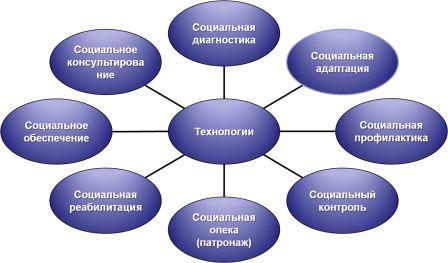 Социальные технологии - методы решения социальных проблем, направленные на формирование условий жизни и развития общества, общественных отношений, социальной структуры с целью обеспечения потребностей детей «группы риска», создания условий для реализации их потенциальных способностей и интересов, с учетом одобряемой обществом системы ценностей и взаимозависимости между общественным прогрессом и экономическим развитием.К направлениям деятельности по социализации подростков относятся:• воспитание гражданственности, патриотизма, уважения к правам, свободам и обязанностям человека (ценности: любовь к России, своему народу, своему краю, гражданское общество, поликультурный мир, свобода личная и национальная, доверие к людям, институтам государства и гражданского общества, социальная солидарность, мир во всём мире, многообразие и уважение культур и народов);• воспитание социальной ответственности и компетентности (ценности: правовое государство, демократическое государство, социальное государство, закон и правопорядок, социальная компетентность, социальная ответственность, служение Отечеству, ответственность за настоящее и будущее своей страны);• воспитание нравственных чувств, убеждений, этического сознания (ценности: нравственный выбор, жизнь и смысл жизни, справедливость, милосердие, честь, достоинство, уважение родителей, уважение достоинства другого человека, равноправие, ответственность, любовь и верность, забота о старших и младших, свобода совести и вероисповедания, толерантность, представление о светской этике, вере, духовности, религиозной жизни человека, ценностях религиозного мировоззрения, формируемое на основе межконфессионального диалога, духовно-нравственное развитие личности);• воспитание экологической культуры, культуры здорового и безопасного образа жизни (ценности: жизнь во всех её проявлениях, экологическая безопасность, экологическая грамотность, физическое, физиологическое, репродуктивное, психическое, социально-психологическое, духовное здоровье; экологическая культура, экологически целесообразный здоровый и безопасный образ жизни; ресурсосбережение, экологическая этика, экологическая ответственность, социальное партнёрство для улучшения экологического качества окружающей среды; устойчивое развитие общества в гармонии с природой);• воспитание трудолюбия, сознательного, творческого отношения к образованию, труду и жизни, подготовка к сознательному выбору профессии (ценности: научное знание, стремление к познанию и истине, научная картина мира, нравственный смысл учения и самообразования, интеллектуальное развитие личности; уважение к труду и людям труда, нравственный смысл труда, творчество и созидание; целеустремлённость и настойчивость, бережливость, выбор профессии);• воспитание ценностного отношения к прекрасному, формирование основ эстетической культуры — эстетическое воспитание (ценности: красота, гармония, духовный мир человека, самовыражение личности в творчестве и искусстве, эстетическое развитие личности).Все направления воспитания и социализации важны, дополняют друг друга и обеспечивают развитие личности на основе отечественных духовных, нравственных и культурных традиций. Образовательное учреждение, в том числе и  педагог, может отдавать приоритет тому или иному направлению духовно-нравственного развития, воспитания и социализации личности, конкретизировать в соответствии с указанными основными направлениями и системой ценностей задачи, виды и формы деятельности.Вся воспитательная работа по социально-педагогической поддержке детей «группы риска» строится на следующих принципах: принцип уважения индивидуальности личности (если подавлять индивидуальность, то личность не раскроется, ее склонности и способности не разовьются); принцип коллективной деятельности (личность должна уметь согласовываться с другими, индивидуальность в правильно организованной коллективной деятельности расцветает); принцип разумной требовательности (можно все, что не противоречит закону, правилам  распорядка, не вредит здоровью, не унижает достоинство других); принцип возрастного подхода (каждый возрастной период позитивно отзывается на свои формы и методы воспитательного воздействия); принцип диалога (уравнивание позиций педагога и обучающегося, взрослого и ребенка помогает достичь доверительных отношений. Ребенок инстинктивно находит иногда более оригинальные и оптимальные пути решения многих проблем, задач, проектов);принцип педагогической поддержки (ребенок не должен чувствовать себя нелюбимым, даже если он плохо учится. Он должен видеть в педагоге человека, который защитит его от незнания, от стресса в связи с этим незнанием); принцип стимулирования самовоспитания (каждый несовершеннолетний должен знать себя, научиться критически рассматривать свои поступки, воспитывать в себе чувство ответственности. Задача педагогов - создать такие условия, где ребенок приобретёт опыт планирования и рефлексии своей деятельности);принцип связи с реальной жизнью (дела, организуемые и проводимые в образовательном учреждении, должны соприкасаться с реальными делами района, города, страны. Дети должны чувствовать себя гражданами России, действовать на ее благо). 2.5. Памятка для   педагога в работе с детьми «группы риска»ДАСтремитесь к оптимальному общению с трудными подростками.Вырабатывайте в себе потребность систематически общаться с подростками в различных сферах деятельности.Учитесь овладевать определенными коммуникативными навыками.Старайтесь быть наблюдательными, всесторонне изучайте своего воспитанника в повседневной жизни и деятельности.Вырабатывайте в себе способность проникать в мир чувств и переживаний учащегося.Старайтесь вырабатывать в себе бодрость духа, оптимизм, расположенность к общению с учащимися.Стремитесь вызвать в себе эмоциональный настрой на общение с подростком в конкретной ситуации.Старайтесь наладить контакты с учащимся в обычных и сложных ситуациях.Старайтесь создать в общении с учащимися творческую атмосферу, заставляющую его думать, анализировать, находить ответы на возникающие вопросы.Вырабатывайте в себе способность увлечь учащегося интересным для него делом.Стремитесь вызвать у подростка потребность анализировать себя и желание стать лучше, заниматься самообразованием и самовоспитанием.Старайтесь уважительно, тактично, внимательно относиться к учащемуся, щадите его самолюбие.Не уставайте верить в лучшее в человеке, стремитесь развивать его.Неустанно одобряйте хорошие проявления в характере, психологически поддерживайте добрые поступки, труд души подростка.Старайтесь вырабатывать в учащемся бодрость духа, положительный эмоциональный настрой, ощущение счастья бытия.Помните, главный метод воспитания – пример взрослого.Не уставайте совершенствоваться как личность, являть собой нравственный образец для воспитуемого.Вырабатывайте в себе умение владеть собой, преодолевать раздражение, вспыльчивость, нетерпеливость и т. д.Не уставайте любить своего воспитанника, помогите ему стать счастливым. НЕТНе унижайте достоинства подростка.Не угрожайте ему.Не допускайте непоследовательности в требованиях.Не требуйте от обучающегося немедленного повиновения.Не читайте морали, не допускайте назойливых назиданий.Не потакайте обучающемуся.Не опекайте его излишне.Не вымогайте у него обещаний.2.6. Копилка педагогического мастерства Педагог в процессе своей работы должен:- развивать у детей «группы риска» социальную активность, - побудить и привить интерес к себе и окружающим,- научить саморегуляции, сотрудничеству, адекватному проявлению активности, инициативы и самостоятельности, -  прививать уважение к членам коллектива, - пробудить и прививать интерес и способности к творчеству, его прикладным видам, - научить организации творческих контактов, - оптимизировать положительный опыт, - осуществлять поддержку существующей системы и развитие новых перспективных направлений олимпиад, конкурсов и разноуровневых соревнований для детей в системе дополнительного образования,- обучить детей «группы риска» приёмам поведения в разных жизненных ситуациях на основе принципов личной безопасности, экологической и общей культуры,- осуществлять поддержку дополнительного образования в семьях, родительских сообществах, а также поддержку совместных (семейных, детско-взрослых) практик дополнительного образования детей,- проводить  информационно-просветительские кампании для мотивации семей к вовлечению детей в занятия дополнительным образованием, повышению родительской компетенции в воспитании детей,- осуществлять нормативную, методическую и ресурсную поддержку развития детского образовательного туризма,- реализовывать проекты по использованию позитивного потенциала детских (детско-взрослых) неформальных (самодеятельных) объединений и сообществ (ролевые игры, историческая реконструкция, современные виды занятий физической культурой и спортом),- создавать комплексную инфраструктуру современного детства, удовлетворяющую общественным потребностям в воспитании, образовании, физическом развитии и оздоровлении детей.2.6.1. Учебное занятие   «Безопасный Интернет»Этапы занятия: 
1. Организация. Постановка цели. 
Просмотр видеоролика http://video.mail.ru/mail/illari.sochi/_myvideo/ 1.html. 
Постановка темы и главного вопроса. 
2. Изучение нового материала. Дискуссия в группе. Теоретическое освещение вопроса (сообщения обучающихся). 
3. Практическая работа. Поиск информации в сети Интернет. Дискуссия по найденному материалу. 
4. Закрепление изученного материала. Рекомендации по правилам безопасной работы. Тестирование. 
5. Подведение итогов. Оценка работы группы. Домашнее задание. 
Ход  занятия:  
1. Организация. Постановка цели. Развитие глобальной сети изменило наш привычный образ жизни, расширило границы наших знаний и опыта. Теперь появилась возможность доступа практически к любой информации, хранящейся на миллионах компьютерах во всем мире. Но с другой стороны, миллионы компьютеров получи доступ к вашему компьютеру. И не сомневайтесь, они воспользуются этой возможностью. И ни когда-то, а прямо сейчас. (Просмотр видеоролика «Дети и Интернет» – 1 мин. (по выбору) 
http://www.youtube.com/watch?v=HbVgg63EWo&feature=autoplay&list=PLD70B32DF5C50A1D7&playnext=1 
Как оставаться в безопасности на YouTube http://www.youtube.com/watch?v=3Ap1rKr0RCE&feature=r elmfu 
Развлечения и безопасность в Интернете http://www.youtube.com/watch?v=AMCsvZXCd9w&feature=BFa&list=PLD70B32DF5C50A1D7&lf =autoplay 
Остерегайся мошенничества в Интернете Как не стать жертвой сети Интернет? Тема нашего учебного занятия  – «Безопасный Интернет». 
Главный вопрос: Как сделать работу в сети безопасной? 2. Изучение нового материала. 
Игра «За или против». 
Педагог  предлагает игру «За или против». На слайде – несколько высказываний. Попробуйте привести аргументы, отражающие противоположную точку зрения. 
1. Интернет имеет неограниченные возможности дистанционного образования. И это хорошо! 
2. Интернет – это глобальный рекламный ресурс. И это хорошо! 
3. Общение в Интернете – это плохо, потому что очень часто подменяет реальное общение виртуальному. 
4. Интернет является мощным антидепрессантом. 
5. В Интернете можно узнать сведения о человеке (место проживания и адрес электронной почты, номер мобильного телефона). И это хорошо! 
Виртуальные грабли 
Педагог  предлагает обучающимся ответить на вопросы: «Какие опасности подстерегают нас?», «Какие виртуальные грабли лежат у нас на пути?». (Целесообразно заранее нескольким обучающимся подготовить короткие сообщения по темам: «Интернет-зависимость», «Вредоносные и нежелательные программы», «Психологическое воздействие на человека через Интернет», «Материалы нежелательного содержания», «Интернет-мошенники»). 
Физ. минутка «Собери рукопожатия». 
Участникам предлагается в течение 10 секунд пожать руки как можно большего числа других людей. 
Обсуждение. 
- Кому сколько человек удалось поприветствовать? У кого-то возник психологический дискомфорт? Если – да, то чем он был вызван? 
Анализ ситуации. 
Общаясь в Интернете, мы очень часто добавляем незнакомых людей в свои социальные сети и общаемся с ними. Мы не знаем про них ничего, только их Ники. Как много информации про человека мы можем узнать 33 от Ника или рукопожатия? Однако, очень важно знать, что есть рядом люди, готовые выслушать, оказать поддержку, помочь в трудную минуту.                      Педагог  предлагает ответить на главный вопрос – «Как сделать работу в сети безопасной?» koomiksid/rus/ryhma_rooma.html, http://www.youtube.com/watch?v=y37A 
x5TPc3s&feature=related. 
Педагог  сообщает, что об этом можно прочитать на web- страницах и просит обучающихся сформулировать правила безопасной работы. 
Резюме (обсуждение найденной информации). Какие правила безопасной работы выбрали обучающиеся, посещая web-сайты? 
Закрепление изученного материала. 
Интернет – это новая среда взаимодействия людей. В ней новое звучание приобретают многие правила и закономерности, известные людям с давних времен. Попробую сформулировать некоторые простые рекомендации, используя хорошо известные образы. 
Современный Интернет – это не только обширная, но и настраиваемая среда обитания! В нем хорошо тому, кто может обустроить в нем собственное пространство и научиться управлять им. Записывайте свои впечатления в блог, создавайте галереи своих фотографий и видео, включайте в друзья людей, которым вы доверяете. Тогда вместо бессмысленного блуждания по сети ваше Интернет-общение будет приносить пользу. 
Рефлексия. На данном этапе предлагается подвести итоги занятия по  Интернет безопасности: на столе лежат три смайлика, обучающимся необходимо выбрать и положить перед собой тот, который соответствует настроению школьника. Урок понравился. Узнал что-то новое. Урок понравился. Ничего нового не узнал. Урок не понравился. Зря время потерял. 
И помните, Интернет может быть прекрасным и полезным средством для обучения, отдыха или общения с друзьями. Но – как и реальный мир – Сеть тоже может быть опасна!  Оценивание обучающихся. Информация о домашнем задании, инструкция о его выполнении: 
1. Дать определение понятию «информационная безопасность». 
2. Составить информационный лист «Моя безопасная сеть». 
ИНСТРУКЦИЯ по безопасности использования сети Интернет детьми 
1. Посещайте Интернет вместе с детьми. Поощряйте ваших детей делиться с вами их успехами и неудачами в деле освоения Интернета. 
2. Объясните детям, что если в Интернете что-либо беспокоит их, то им следует не скрывать этого, а поделиться с вами своим беспокойством. 
3. Объясните ребенку, что при общении в чатах, использовании программ мгновенного обмена сообщениями (типа ICQ, Microsoft Messenger и т.д.), использовании Online-игр и других ситуациях, требующих регистрации, нельзя использовать реальное имя, помогите вашему ребенку выбрать регистрационное имя, не содержащее никакой личной информации. 
4. Объясните ребенку, что нельзя выдавать свои личные данные, такие как домашний адрес, номер телефона и любую другую личную информацию, например, номер школы, класс, любимое место прогулки, время возвращения домой, место работы отца или матери и т.д. 
5. Объясните своему ребенку, что в реальной жизни и в Интернете нет разницы между неправильными и правильными поступками. 
6. Научите ваших детей уважать собеседников в Интернете. Убедитесь, что они понимают, что правила хорошего тона действуют одинаково в Интернете и в реальной жизни. 7. Скажите им, что никогда не стоит встречаться с друзьями из Интернета. Ведь люди могут оказаться совсем не теми, за кого себя выдают. 
8. Объясните детям, что далеко не все, что они могут прочесть или увидеть в Интернет-пространстве – правда. Приучите их спрашивать о том, в чем они не уверены.  9. Не забывайте контролировать детей в Интернете с помощью специального программного обеспечения. Это поможет вам отфильтровывать вредоносное содержание, выяснить, какие сайты на самом деле посещает ваш ребенок и что он там делает.  Тест Кимберли-Янг на Интернет-зависимость  Оцените свои ответы на каждый из вопросов по следующей шкале: никогда или крайне редко – 1 балл, иногда – 2 балла, регулярно – 3 балла, часто – 4 балла, всегда – 5 баллов. Подсчёт результатов: 20–49 баллов – обычный пользователь Интернета, 50–79 баллов – есть некоторые проблемы, связанные с чрезмерным увлечением Интернетом, 80–100 баллов – Интернет-зависимость. 1. Замечаете, что проводите в онлайне больше времени, чем намеревались? 
2. Пренебрегаете домашними делами, чтобы подольше побродить в сети? 
3. Предпочитаете пребывание в сети   общению с партнером? 
4. Заводите знакомства с пользователями интернета, находясь в онлайне? 
5. Раздражаетесь из-за того, что окружающие интересуются количеством времени, проводимым вами в сети? 6. Отмечаете, что перестали делать успехи в учебе или работе, так как слишком много времени проводите в сети? 
7. Проверяете электронную почту раньше, чем сделаете что-то другое?
8. Отмечаете, что снижается производительность труда из-за увлечения интернетом? 
9. Занимаете оборонительную позицию и скрытничаете, когда вас спрашивают, чем вы занимаетесь в сети? 
10. Блокируете беспокоящие мысли о вашей реальной жизни мыслями об интернете? 
11. Обнаруживаете себя предвкушающим очередной выход в Сеть? 
12. Ощущаете, что жизнь без интернета скучна, пуста и безрадостна? 
13. Ругаетесь, кричите или иным образом выражаете свою досаду, когда кто-то пытается отвлечь вас от пребывания в сети? 
14. Пренебрегаете сном, засиживаясь в интернете допоздна? 
15. Предвкушаете, чем займетесь в интернете, находясь в онлайне? 
16. Говорите себе: «Еще минутку», сидя в сети? 
17. Терпите поражение в попытках сократить время, проводимое в онлайне? 
18. Пытаетесь скрыть количество времени, проводимое вами в сети? 
19. Вместо того, чтобы выбраться куда- либо с друзьями, выбираете интернет? 
20. Испытываете депрессию, подавленность или нервозность, будучи вне сети и отмечаете, что это состояние проходит, как только вы оказываетесь в онлайне? 
21. Чувствуете ли Вы эйфорию, оживление, возбуждение, находясь за компьютером? 
22. Требуется ли Вам проводить всё больше времени за компьютером, чтобы получить те же ощущения? 
23. Чувствуете ли вы пустоту, депрессию, раздражение, находясь не за компьютером? 
24. Случалось ли Вам пренебрегать важными делами, в то время как Вы были заняты за компьютером, но не работой? 
25. Проводите ли Вы в сети больше 3-х часов в день? 
26. Если Вы в основном используете компьютер для работы, общаетесь ли в рабочее время в чатах или заходите на сайты, не связанные с работой, более 2-х раз в день? 
27. Качаете ли Вы файлы с сайтов с порнографическим содержанием? 
28. Считаете ли Вы, что с человеком легче общаться «онлайн», нежели лично? 
29. Говорили ли Вам члены семьи, что Вы слишком много времени проводите «онлайн»? 
30. Мешает ли Вашей деловой активности количество времени, проводимое в сети? 
31. Бывало ли, что попытки ограничить время, проводимое в сети, оказывались безуспешными? 
32. Бывает ли так, что Ваши пальцы устают от работы на клавиатуре или от щёлканья мыши? 
33. Случалось ли Вам лгать на вопрос о количестве времени, проводимом в сети? 
34. Был ли у Вас хоть раз «синдром карпального канала» (онемение и боли в кисти руки)? 
35. Бывают ли у Вас боли в спине чаще 1-го раза в неделю? 
36. Бывает ли у Вас ощущение сухости в глазах? 
37. Увеличивается ли время, проводимое Вами в сети? 
38. Случалось ли Вам пренебречь приёмом пищи или есть прямо за компьютером, чтобы остаться в сети? 
39. Случалось ли Вам пренебречь личной гигиеной, например, бритьём, причёсыванием и т.п., чтобы провести это время за компьютером? 
40. Появились ли у Вас нарушения сна и/или изменился ли режим сна с тех пор, как Вы стали использовать компьютер ежедневно? 2.6.2. Игротерапия – технология работы с детьми «группы риска»Важный аспект в работе с детьми группы риска – знакомство их с правами и обязанностями. Это можно сделать не только с помощью нравоучительных бесед, но также посредством литературных викторин, игровых программ, выставок-викторин типа «вопрос – ответ» и других активных форм.Интерактивные  технологии  воспитания обозначают воспитание через участие и  взаимодействие. «Я слышу и забываю, я вижу и понимаю, я делаю и запоминаю» - говорится в китайской поговорке.Интерактивные формы взаимодействия - это, прежде всего, диалог, в ходе которого осуществляется взаимодействие, с комфортными условиями взаимодействия, при этом воспитуемый чувствует свою успешность, интеллектуальную состоятельность.Применение в работе разных видов игр является весьма ценным, так как в игре проявляется возможность преодоления травмирующих переживаний.Хорошей формой работы с детьми «группы риска» является использование разного вида игр. Это могут быть игры в образах, игры, основанные на литературных произведениях, на импровизированном диалоге, на сочетании пересказа и инсценировки, и т.д.Использование образов в игре имеет ряд преимуществ: создаются наиболее благополучные условия для личностного роста ребенка, изменяется отношение к своему «Я», повышается уровень самопринятия. По мнению многих авторов, игра служит для раскрытия и лечения искажений в развитии ребенка. Игротерапия ценна тем, что включает подсознание и позволяет увидеть, с чем в игре ассоциируется у ребенка травма, проблема, опыт прошлого, что мешает ему нормально жить. А это в свою очередь приводит к уменьшению факторов риска, приводящих к безнадзорности, правонарушениям, злоупотреблению вредными привычками.Можно выделить пять признаков, по которым игру относят к терапевтическому средству:1. Игра — это естественная обстановка для самовыражения ребенка.2. То, что ребенок делает во время игры, символизирует его эмоции и страхи.3. Бессознательно ребенок выражает эмоциями в игре то, что потом может осознать, он лучше понимает свои эмоции и справляется с ними.4. Игра помогает строить хорошие отношения между ребенком и педагогом.5. Игра позволяет педагогу больше узнать о прошлой жизни детей «группы риска».Игровые технологии широко используются в работе с зависимым поведением детей и подростков «группы риска». В работе с детьми «группы риска» основная цель использования игр- активизация личностных ресурсов для формирования устойчивости к негативному внешнему воздействию.Эти дети через различные игры демонстрируют и корректируют с помощью педагога глубинные личностные проблемы. Классификация игр:1. Телесно-ориентированные игры: двигательные (спортивные, подвижные, моторные); освобождающие игры (релаксация, саморегуляция, психомышечная  тренировка и др.).2. Интеллектуально-творческие игры: сюжетно-интеллектуальные, дидактические игры (обучающие, познавательные); строительные, технические, конструкторские; электронные, компьютерные, игры-автоматы (кнопочные игры).3. Социальные игры: творческие сюжетно-ролевые (подражательные, режиссерские, игры-драматизации); деловые игры (организационно-деятельностные, организационно-коммуникативные, организационно-мыслительные, ролевые, имитационные).4. Комплексные игры.Предлагаемые игры и упражнения достаточно эффективны в индивидуальной и групповой работе с детьми «группы риска». Дидактическая игра «Найди антонимы» (можно проводить индивидуально и в группе).Цель: профилактика начала употребления ПАВ, развитие умения находить альтернативу негативным эмоциям, явлениям.Инструкция: вам предлагается две колонки слов, с одной стороны  –негативные  эмоции, состояния, явления, которые зачастую приводят людей к необдуманным, рискованным действиям, а с другой –те, которые помогают их преодолеть или не допустить. Попробуйте правильно подобрать слова-антонимы, слова–альтернативы и соедините.Правильные варианты:Любопытство - ОсторожностьСкука - УвлечённостьНаивность - РазумностьСамобичевание - СамоценностьОдиночество - ОбщительностьПессимизм - ОптимизмБезделье - ЦелеустремлённостьВедомость (внушаемость) - СамодостаточностьАпатия - РадостьДеловая игра «Стадии манипуляции» (можно проводить индивидуально и в группе). Цель: научить распознавать манипуляторные действия и противостоять им.Инструкция: каждый наркоторговец заинтересован в привлечении новых клиентов, поэтому он сам или его «вербовщики» постоянно ищут жертв, с помощью которых делают бизнес. Как правило, люди счастливые, целеустремлённые и самодостаточные не попадаются на их удочку, однако наркодиллеры используют  очень изощрённые способы, психологические приёмы. Предлагаем вам сейчас построить  цепочку превращения наркоторговцем личности в наркозависимого. Цепочка состоит из двух этапов: стадии манипуляции и стадии эксплуатации. Попробуйте написать эти этапы в правильном порядке.формирование зависимостиизучение личности «жертвы»выражение «сопереживания»сбыт наркотиков за деньгискрытое воздействие на «слабые места» жертвыупоминания о помощи наркотикапринуждение к распространениюформирование доверияпредложение бесплатно попробовать наркотикСтадия манипуляции1 этап________________________________________________↓2 этап________________________________________________↓3 этап________________________________________________↓4 этап________________________________________________↓5 этап________________________________________________↓6 этап________________________________________________↓7 этап________________________________________________Стадия эксплуатации8 этап________________________________________________↓9 этап________________________________________________Правильные ответы1. изучение личности «жертвы»2. формирование доверия3. выражение «сопереживания»4. скрытое воздействие на «слабые места» жертвы5. упоминания о помощи наркотика6. предложение бесплатно попробовать наркотик7. формирование зависимости8. сбыт наркотиков за деньги9. принуждение к распространениюТаким образом, педагог формирует у детей «группы риска»  систему знаний о здоровье человека и здоровом образе жизни,  мотивирует на сохранение своего здоровья и здоровья окружающих людей.Игра «Марионетка»Цель: предоставить возможность  детям на собственном опыте испытать как состояние полной зависимости, так и состояние, когда другой полностью зависит от тебя.Ход игры. Дети разбиваются на тройки. В каждой выбирается «марионетка» и два «кукловода». Задача группы разыграть немую маленькую сценку кукольного представления, где «кукловоды» управляют всеми движениями «марионеток». Сценарий сценки участники разрабатывают самостоятельно, ничем не ограничивая своего воображения. После обдумывания и репетиции тройки по очереди представляют свой вариант остальным участникам, которые выступают в роли зрителей. Затем «марионетка» и «кукловоды» меняются ролями, и снова придумывается и разыгрывается короткая сцена. После того как все выступят и каждый побудет в роли «марионетки» и «кукловода», нужно провести групповое обсуждение, во время которого всем желающим предлагается поделиться своими впечатлениями. Хорошо, если в обсуждении будет сделан акцент, как на чувствах «марионетки», так и на чувствах «кукловодов», управлявших ее движениями. Участники могут говорить о разных чувствах: неудобстве, напряжении или, наоборот, чувстве собственного превосходства, комфорта; важно показать, что состояние безвольной зависимости, как и гиперопека делают отношения между людьми искаженными и неполноценными.        Благодаря этой игре педагог может помочь изменить положение зависимых, несамостоятельных ребят, отверженных, изгоев и париев.  Ролевая игра «Преувеличенное поведение»Цель: сформировать у детей (в особенности «звезд» и «париев») навыки осознания и коррекции поведения на основе анализа разыгрываемых ролей и группового разбора поведения.Ход игры. Это ролевая игра, в которой членам группы дается возможность проиграть свои внутри личностные конфликты. Ребенок сам выбирает какое-либо нежелательное поведение, или группа помогает ему выбрать поведение, которое им не осознается - описывает черты неодобряемого поведения. Если член группы не осознает этого поведения, ему предлагается просто сыграть описанную роль, преувеличив неприятные черты.  Например, робкий член группы должен говорить громким авторитарным тоном, постоянно хвастаясь. На разыгрывание ролей каждому дается 5-7 минут. Затем все участники делятся своими наблюдениями и чувствами. Педагог может подсказать модели нежелательного поведения: авторитарный лидер, изгой, «шестерка», «шут», «козел отпущения», «любимчик», «агрессор», «оппозиционер», «нытик», «предатель» и др.Игра «Слепые и поводырь»  Цель: сплотить участников группы и определить лидеров.Ход игры. Игра организуется на большой пустой площадке. Детям предлагается стать вместе, объединиться, взявшись друг за друга, и закрыть (завязать) глаза. Не важно, как будет выглядеть группа: дети могут сами построиться в стройную цепочку или стать в бесформенную кучу, главное, чтобы они держались друг за друга (за руки, за плечи, за талию, за край одежды). Задача группы - всем вместе молча пересечь территорию по диагонали, причем делать это придется несколько раз, и на пути могут возникнуть разные барьеры, препятствия, которые нужно будет, не разрывая цепи, обходить. Поэтому,  один из членов группы может «прозреть» (ему разрешено видеть, но не разрешено говорить) и стать поводырем - вести группу за собой. Такого поводыря выбирают сами дети, и далее группа передвигается несколько раз с начала до конца пути, на котором вдруг устанавливаются препятствия (коробка, стул, лист бумаги, веревка и др.). В процессе движения в главу группы может выдвинуться и другой поводырь-незрячий, который в большей мере, чем зрячий, сможет руководить группой. Для педагога - это указание на неофициального лидера. В движении группы будут заметны эмоциональные связи детей, антипатии, симпатии, «проявятся» отвергаемые дети.Игра «Зайчики и слоны» Цель: дать возможность детям почувствовать себя сильными и смелыми, что способствует повышению самооценки. Педагог:  Ребята, я хочу вам предложить игру, которая называется «Зайчики и слоны». Сначала мы с вами будем зайчиками-трусишками. Скажите, когда заяц чувствует опасность, что он делает? Правильно, дрожит. Покажите, как он дрожит. Поджимает уши, весь сжимается, старается стать маленьким и незаметным, хвостик и лапки его трясутся  и т.д. (Дети показывают). Покажите, что делают зайчики, если слышат шаги человека?  (Дети разбегаются по группе,  прячутся и т.д.).  А что делают зайки, если видят волка?... (Педагог играет с детьми в течение нескольких минут). А теперь мы с вами будет слонами, большими, сильными, смелыми. Покажите, как спокойно, размеренно, величаво и бесстрашно ходят слоны. А что делают слоны, когда видят человека? Они боятся его? Нет. Они дружат с ним и, когда его видят, спокойно продолжают свой путь. Покажите, как. Покажите, что делают слоны, когда видят тигра...  (Дети в течение нескольких минут изображают бесстрашного слона).После окончания игры ребята садятся в круг и обсуждают, кем им больше понравилось быть и почему.Игра «Групповое строительство»Цель: сплотить участников группы и определить лидеров.Ход игры. Группе дается большая корзина с деревянными или пластиковыми блоками (кубиками, бревнами) разного размера и цвета и предлагается что-нибудь совместно построить. Следует соблюдать лишь два условия: во-первых, дети должны использовать все блоки до одного; во-вторых, строить должны все собственноручно и должны помогать друг другу. В процессе игры целесообразно спрашивать детей, как они себя чувствуют, как воспринимают свою роль в группе: «Даша, нравится тебе вместе со всеми работать? Маша, хорошо тебе работается? Гриша, как ты считаешь, что за здание построите? Ваня, как тебе кажется, можно ли по - другому построить этот угол?» В конце строительства хорошо исполнить торжественную коллективную песенку, танец, хоровод вокруг постройки и коротко обсудить, как каждый оценивает других участников до и после совместной работы: «Кто был лучшим строителем? Чьи советы улучшили строительство? Кто был самым трудолюбивым? С кем бы ты хотел работать в паре?».Благодаря этой игре группа детей быстрее сплачивается, дети начинают лучше понимать, что такое совместная деятельность и устанавливают друг с другом более тесный контакт. Педагог может определить деловых и эмоциональных лидеров, а также отверженных.Игра-имитация «Солнечная система»Цель: сплотить участников группы, определить популярных членов группы, лидеров, наблюдать совместимость и срабатываемость детей.Ход игры. Сообщается, что каждый ребенок должен представить себя планетой, придумать для нее название, скорость и траекторию движения. Всем детям предлагается встать, разместиться свободно в пространстве и начать молча двигаться (вращаться) по своим орбитам под легкую музыку. Затем сообщается, что во Вселенной создаются системы, например, такая-то планета становится центром системы - Солнцем. Все другие планеты должны выстроиться вокруг Солнца, чтобы система стала устойчивой. При этом солнечная система движется, и каждая планета продолжает вращаться по своей орбите. Дети-планеты постоянно перестраиваются, так как меняется Солнце, но не прекращают движения.Благодаря этой игре дети узнают отношение к себе членов группы, почувствуют себя в роли лидера - Солнца и рядовой планеты, поучаствуют в коллективной деятельности - движении. Педагог будет наблюдать детей в разных ролях. Особенно  нужно заметить, как выстраиваются дети вокруг нового Солнца, на каком расстоянии, потому что их положение соответствует «близости» их отношения к стоящему в центре: чем ближе они становятся к нему, тем большую симпатию они чувствуют.Социальная игра «За что мы любим»Цель: формирование эмоционально-волевого единства группы, выработка обще групповых ценностей и представлений о положительном лидере.Ход игры. Педагог обращается к детям: «Вступая во взаимодействие с окружающими, мы обычно обнаруживаем, что одни люди нам нравятся, а другие не нравятся. Как правило, эту оценку мы связываем с внутренними качествами людей. Давайте попробуем определить, какие качества в людях мы ценим, принимаем. Задание будем выполнять письменно. Возьмите лист бумаги, выберите в группе человека, который по многим своим проявлениям симпатичен вам, которого вы цените, уважаете. Не называя самого человека, укажите пять качеств, которые вам особенно в нем нравятся». На самостоятельную работу дается 2-3 минуты, после чего педагог предлагает каждому по очереди прочитать характеристику, которая получилась, а все остальные  пробуют угадать человека, к которому она относится. Конечно, положительные черты будут подходить многим популярным детям, но только положительному лидеру будет посвящено большинство характеристик.Одной из эффективных технологий групповой работы является тренинг. В ходе тренинговых занятий используются многие приемы индивидуальной и групповой форм работы: мини – лекция, диспут, беседа, используются видеоматериалы, приемы игротерапии, мозгового штурма.Тренинги по профилактике зависимого поведения детей и подростков: • тренинг устойчивости к негативному социальному влиянию (развивает способность сказать «нет» в случае негативного давления сверстников);• тренинг аффективно-ценностного обучения (формируются навыки принятия решения, повышается самооценка, стимулируются процессы самоопределения и развития позитивных ценностей);• тренинг формирования жизненных навыков (формируются умения общаться, поддерживать дружеские связи и конструктивно разрешать конфликты).Сценарий тренинга по профилактике употребления ПАВ«Да здравствует жизнь»Продолжительность: 40-45 минут.Цель: обозначить проблемы, связанные с наркоманией, предупредить первое употребления наркотиков и других психоактивных веществ.Задачи:1. Повышение уровня информированности детей о проблеме наркомании;2. Развитие умения сказать "Нет";3. Формирование устойчивой мотивации к сохранению здоровья.Оборудование:Компьютер, мультимедийная установка, слайдовая презентация "Да здравствует жизнь!", мяч, бейджики, яркие надписи с утверждениями: "Совершенно не согласен", "Совершенно согласен", "Согласен, но с оговорками", "Не имею точного мнения", кактусы (2), карандаши, кисти, краски, чистый лист формата А1, ромашки (по числу участников), памятные открытки.Оформление: помещение украшено символикой мероприятия, развешены утверждения, расставлены по кругу стулья для участников мероприятия.Ведущий: Здравствуйте ребята, мы очень рады приветствовать вас в Центре. А начнем мы с разминки. Встаньте, пожалуйста, в круг.РАЗМИНКАУчастники становятся в круг, перебрасывая мяч друг другу, они называют собственное имя и говорят комплимент участнику, которому бросают мяч. Игра должна проходить в быстром темпе, все участники должны быстро представиться. Затем их имена будут вписаны в бейджики.Ведущий: Вот мы и познакомились! Теперь можно поговорить об одной очень важной проблеме: проблеме наркомании. И не смотря на то, что тема эта весьма серьезная, мы постараемся, чтобы вам было интересно.ИГРОВАЯ ДИАГНОСТИКА «ЛАДОШКИ»Дети поднимают руки и, по мере своего состояния показывают ладошки –те, кто готов к участию в мероприятии, кулачки –те, кто к участию в мероприятии не готов. Тренер оценивает работоспособность группы.Ведущий: Спасибо! Теперь я знаю, кто из вас готов к работе. Я приглашаю всех желающих к нашему столу заседаний. Вот правила нашего сегодняшнего мероприятия.1.Говорящего может прервать только ведущий, никто из участников не перебивает говорящего товарища, потому что каждое мнение сегодня для нас очень важно.2.Всегда говори то, что ты думаешь, здесь очень важно твое личное мнение, оно здесь ценится и уважается.3.Вся личная информация, сообщённая тобой на тренинге, является закрытой и не разглашается.4.Если ты хочешь высказаться –подними руку и тебя обязательно выслушают;5.Если тебе что-то не нравится, предложи, как сделать лучше.6.Не давай оценок другим участникам, не смейся над другими, уважай мнение каждого.ИГРА  «ПРОБЛЕМНЫЕ ВОПРОСЫ»1.Существует ли проблема наркомании в нашем обществе?2.Сталкивались ли с этой проблемой вы или ваши близкие?3.Что вы чувствовали, когда сталкивались с этой проблемой?4.Насколько опасна проблема наркомании среди молодёжи?5.Как проблема наркомании может повлиять на будущее Земли?6.Знаете ли вы тех людей, которые погибли от наркотиков?В случае, если группа не спешит включаться в дискуссию, ведущий должен опираться на полученные данные диагностики, предлагать высказаться самым активным участникам. Каков бы ни оказался уровень информированности группы, следует избегать изложения материала в лекционной форме. Главное-участие всех каналов получения информации, вырабатывание положительного личного опыта.Ведущий:Наверное, вы уже заметили листы бумаги с различными утверждениями в разных частях нашей комнаты. Прочитайте их.ИГРА «СПОРНЫЕ УТВЕРЖДЕНИЯ»Для проведения игры необходимо четыре листа бумаги с написанными на них утверждениями: "Совершенно согласен", "Согласен, но с оговорками", "Совершенно не согласен", "Не имею точного мнения". Эти листы прикрепляются по четырём сторонам комнаты.Ведущий зачитывает спорные утверждения, после чего участники должны разойтись и встать около тех листов, на которых отражена их точка зрения на данный вопрос. После принятия решения каждый из участников должен его обосновать: "почему я считаю именно так". Выслушав мнения каждого из участников, ведущий в виде краткой лекции излагает своё мнение. Выслушав все точки зрения, участники могут выбрать листы с утверждениями, наиболее подходящими для них теперь.1.Наркомания -это преступление.2.Лѐгкие наркотики безвредны.3.Наркотики повышают творческий потенциал.4.Наркомания это болезнь.5.Прекратить употреблять наркотики можно в любой момент.ИГРА «ОТКАЗ»Участники делятся на подгруппы. Разыгрываются различные ситуации, в которых они должны найти как можно больше аргументов для решительного отказа. Ведущий предлагает использовать в каждой ситуации три стиля отказа: уверенный, агрессивный, неуверенный.1.Одноклассник просит тебя дать ему телефон, чтобы позвонить.2.Одноклассник просит разрешения приготовить наркотик у тебя дома.3.Одноклассник просит оставить какие-то вещи у тебя дома.4.Одноклассник предлагает попробовать наркотик "за компанию".5.Одноклассник просит отвезти какую-то вещь незнакомому тебе человеку.6.Одноклассник просит достать для него наркотик.Ведущий: Ну что ж, дорогие друзья, я думаю, мы достаточно вооружены на сегодняшний день и информацией, и взаимной поддержкой друг друга. ИГРА  «Табу»Цель: помочь участникам понять, как они относятся к разного рода запретам и ограничениям. Нередко любопытство или желание изведать запретный плод или стремление продемонстрировать свою смелость руководят подростком в его поступках. Хорошо, когда он знает, какие чувства им управляют, это позволяет сделать осознанный выбор.Ведущий ставит в центре круга небольшую шкатулку или коробочку, в которой лежит неизвестный предмет. "Там лежит то, что нельзя", -говорит ведущий. Затем он предлагает каждому как-то проявить себя в отношении этого предмета. Участники могут вставать или оставаться на месте, выражая отношение мимикой или жестами; они могут подходить к шкатулке, брать ее в руки, заглядывать внутрь, - каждый поступает так, как считает нужным. Даже если кто-то останется на месте, ничего не предпринимая, -это тоже будет способом реагирования на ситуацию. При выполнении упражнения важно помнить, что это упражнение действия, а не объяснений, поэтому, если кто-то будет пытаться просто рассказать словами о своей позиции, задача ведущего побудить его "показать" свое отношение.Ведущий: Каким вы представляете себе зависимого человека?Дети отвечают.Сейчас я предлагаю вам нарисовать его на этом чистом листе (доске)...ИГРА «ПОРТРЕТ НАРКОМАНА»На чистом листе ватмана или доске в порядке очереди дети рисуют общий портрет наркомана, причем каждый участник рисует по одному элементу, творчески развивая элемент предыдущего, тем самым продолжая рисунок.ИГРА «ДА ЗДРАВСТВУЕТ ЖИЗНЬ!»Участникам раздаются ромашки со словами «Я никогда не буду таким, потому, что...». Каждому предлагается заклеить своей ромашкой, нарисованный ранее портрет наркомана и продолжить фразу. Затем участнику вручается памятная открытка.Ведущий: И что же у нас получилось, дорогие ребята? Этот неблагополучный гражданин скрылся под нашими ромашками, которые и символизируют жизнь! Я благодарю вас за плодотворную работу! Мне было очень приятно работать с такими ответственными и интересными людьми! Каждый может проговорить свои впечатления от встречи…Упражнение «Ценности» (можно проводить индивидуально и в группе). Цель: формирование жизненных ценностей, уверенного социального поведения.Ход упражнения. Участникам раздаются списки возможных человеческих ценностей:-интересная работа,-хорошая обстановка в стране,-общественное признание,-материальный достаток, -любовь,-семья,-удовольствия, развлечения,-самосовершенствование,-свобода,-справедливость,-доброта,-честность,-искренность,-вера,-целеустремленность.Затем каждому предлагается выбрать из списка пять самых главных для него ценностей и две ценности, которые не очень значимы в данный момент. После этого можно обсудить с подростком его выбор или участники могут объединиться в малые подгруппы (по 3-4 человека) и обсудить свои варианты. Затем происходит обще групповое обсуждение, во время которого участники делятся своими впечатлениями. Педагогу необходимо организовать беседу таким образом, чтобы все участники оказались вовлеченными в процесс познания, обсуждения, при этом  диалоговое общение приведет к взаимодействию, взаимопониманию, к совместному принятию наиболее общих, но значимых для каждого участника ценностей.Педагог подытоживает обсуждение списка популярных ценностей, присущих современному обществу. «В центре внимания»Цель: это упражнение дает возможность познакомиться ребятам друг с другом ближе, поделившись своими мыслями и чувствами с группой. Кроме того упражнение способствует возникновению сильных эмоциональных связей между детьми и сплочению группы.Ход упражнения. Группа детей (6-8 человек или несколько микрогрупп) размещается кругом, сидя на стульях или стоя. Сообщается, что каждый из членов группы по очереди будет выходить в центр круга и в течение 10 минут находиться в центре внимания. Тот, кто находится в центре, экспромтом рассказывает, что значит для него быть самым лучшим в группе и что значит для него быть самым худшим в группе. Все очень внимательно слушают, не разговаривая между собой и никак не прерывают говорящего. Говорить нужно как можно дольше. При отсутствии желания полностью использовать отведенные 10 минут, говорящий должен по-прежнему находиться в центре внимания группы. По истечении 10 минут следует вернуться в круг остальных участников. Таким образом, в центре внимания группы по очереди оказываются все участники.Это очень сильнодействующее упражнение. Во-первых, такое внимание позволяет ребенку глубже проникнуть в свои чувства и осознать собственные ценности. Кроме того, тема лучшего-худшего в человеке и межличностных отношениях интересна практически для всех. При обсуждении этих вопросов члены группы начинают открывать друг перед другом прежде скрываемые стороны характера, мировоззрения. Эти монологи могут разбудить в группе сильные чувства солидарности, выявить совместимость и показать возможные конфликты. Тематика монологов может быть разнообразной. Педагог благодаря этому упражнению может выделить детей со сложившимися нравственными установками, со склонностями к руководству коллективной деятельностью.Игра «Массаж в кругу».Цель: обучение выражению  эмоций в игре через движения.Участники становятся в круг друг за другом.Педагог: Представьте себе, пожалуйста, что вы - деревья в саду. Летний ветерок покачивает ваши ветки - руки. Постепенно ветер усиливается (амплитуда движений увеличивается) и начинает идти мелкий дождик (кончиками пальцев легко стучите по спине стоящего впереди участника). Дождь усиливается (движение более напористое). Постепенно дождик затихает и начинает выглядывать солнышко (поглаживание спины). Теперь развернитесь на 180 градусов и поблагодарите партнера за полученные приятные ощущения. Надеюсь, что у всех поднялось настроение, стало радостно на душе. Мы всегда должны помнить, что к другим людям надо относиться сердечно и внимательно, чтобы это доброе отношение вернулось обратно к нам.Упражнение "Восковая палочка".Цель: Игра на доверие и поддержку друг друга.Все встают в круг плотно друг к другу. Один участник выходит в центр круга, остальные ставят руки перед собой и покачивают его из стороны в сторону, придерживая, не давая упасть. Через эту процедуру проходят все остальные по очереди. Затем проводится обсуждение в общем кругу по вопросам: Кто действительно смог расслабиться, снять зажимы, не боялся упасть; кто доверился участникам игры? Предлагается оценить свое доверие по 5-бальной системе.Рекомендации педагогу: Следить, чтобы продолжительность одного сеанса не превышала 2 мин. – Смог ли ты довериться окружающим?– Какие чувства ты испытывал до падения и после него (если кто-то упал)?– Что было самое сложное при падении?Результат: Психологическое сближение через физический контакт. Сплочение группы. Более внимательное, доверительное отношение друг к другу. Упражнение «Водопад»Цель:  развитие творческих способностей подростков, обучение регуляции свои чувств,  упражнение на воображение, которое  поможет детям расслабиться. Педагог: Сядьте  удобнее и закройте глаза, 2-3 раза глубоко вдохните и выдохните. Представьте себе, что вы стоите возле водопада. Но это не совсем обычный водопад. Вместо воды в нем падает вниз мягкий белый свет. Теперь представьте себя под этим водопадом и почувствуйте, как этот прекрасный белый свет струится по вашей голове,.. Вы чувствуете, как расслабляется ваш лоб, затем рот, как расслабляются мышцы шеи... Белый свет течет по вашим плечам, затылку и помогает им стать мягкими и расслабленными. Белый свет стекает с вашей спины, и вы замечаете, как и в спине исчезает напряжение, и она тоже становится мягкой и расслабленной.А свет течет по вашей груди, по животу. Вы чувствуете, как они расслабляются и вы сами собой, без всякого усилия, можете глубже вдыхать и выдыхать. Это позволяет вам ощущать себя очень расслабленно и приятно.Пусть свет течет также по вашим рукам, по ладоням, по пальцам. Вы замечаете, как руки и ладони становятся все мягче и расслабленнее. Свет течет и по ногам, спускается к вашим ступням. Вы чувствуете, что и они расслабляются и становятся мягкими. Этот удивительный водопад из белого света обтекает все ваше тело. Вы чувствуете себя совершенно спокойно и безмятежно, и с каждым вдохом и выдохом вы все глубже расслабляетесь и наполняетесь свежими силами... (30 секунд).Теперь поблагодарите этот водопад света за то, что он вас так чудесно расслабил... Немного потянитесь, выпрямитесь и откройте глаза. Рекомендации педагогу: после этой игры стоит заняться чем-нибудь спокойным. Педагог может использовать в своей  деятельности при работе с   детьми  «группы риска»  арттерапию: рисуночную (основана  на изобразительном искусстве) и музыкальную. В качестве терапии средствами искусства можно порекомендовать задания на определенную тему с заданным материалом: рисунок, лепка, аппликация, оригами и т. д.Хорошо себя зарекомендовала рисуночная терапия. Ребенку дается тема рисования и предоставляется свобода в экспериментировании и поиске наиболее адекватной формы  выражения.В своей работе с детьми «группы риска» можно использовать следующие виды заданий и упражнений: 1) предметно-тематический тип — рисование на свободную и заданную темы. Примером таких заданий являются рисунки «Моя семья», «Я в школе», «Мой новый дом», «Мое любимое занятие», «Я сейчас», «Я в будущем»             и т. д.;2) образно-символический тип — изображение ребенка в виде образов. Темы могут быть такие: «Добро», «Зло», «Счастье», «Радость», «Гнев», «Страх» и т. д..Показаниями для использования рисуночной терапии являются: стресс, депрессия, снижение эмоционального тонуса, импульсивность эмоциональных реакций; переживания ребенком отвержения и чувства одиночества; неудовлетворенность внутрисемейной ситуацией, повышенная тревожность, страхи, искаженная самооценка.В качестве музыкальной терапии  на занятиях можно использовать музыкальные произведения классической музыки: произведения И. Баха,             Ф. Шопена, Л. Бетховена, В. Моцарта, П. Чайковского и др..Использование музыкального произведения позволяет детям испытывать разного рода переживания, прислушиваться к своим чувствам, вызывать эмоциональное состояние внутреннего равновесия, радости, снятия напряжения. При этом музыку можно слушать, закрыв глаза, зажмурившись, главное — ее слышать!Музыкотерапия способствует созданию условий для самовыражения детей, умению реагировать на собственные эмоциональные состояния.Обогащая свой поведенческий опыт, посещая коммуникативные, поведенческие тренинги (обязательно групповые формы работы), после проведения, которых обязательно проводится личностная и межличностная рефлексия, направленная на самоорганизацию своей жизнедеятельности через осмысление своей личности и партнера по совместной деятельности, ребенок, несомненно, будет изменяться в лучшую сторону.Игра «Перевоплощение»Педагог объясняет, что для игры  детям предстоит перевоплотиться  в самые разные предметы, и  рассказывает   историю, которая произошла э  летом. Герои   рассказа – мама, папа, а также чайник, дверь, мотор (все предметы, задействованы в рассказе). Каждому из присутствующих  достанется роль, которую нужно озвучить. Вот вы будете мама, вы – папа, вы – автосигнализация и т.д. (Педагог показывает  детям, что и как  надо сделать для озвучивания, издавая звуки, присущие тому или иному предмету).          Летнее утро. Все ещё спят. К дому подъезжает мусорная машина. Срабатывает автосигнализация. Просыпается мама. Ставит чайник. Малыш проснулся и заплакал.  Папа идет в ванную. Скрипит дверь. Малыш плачет ещё громче. Мама успокаивает малыша. Все в сборе. Пора к бабушке. Все садятся в машину. Захлопываются двери. Включается мотор. Машина едет по шоссе. Мимо на большой скорости проезжает автомобиль. Впереди пост ГИБДД. Свисток полицейского. Ура, не нам. Свернули с трассы. Впереди деревня. Привычно залаял пёс. Загоготали гуси. Закричали утки. Захрюкали поросята. И вдруг…А теперь давайте расскажем эту историю без слов.,.  Летнее утро…             В такие игры рекомендуется играть  с детьми разного возраста, разыгрывать различные ситуации,  при этом у детей развивается воображение, фантазия, мышление, что поможет  совершенствовать их  творческие способности.Опора на лучшие качества личности подростка, искренний интерес к его развитию, вера в его силы и возможности обязательно приведут к положительному результату. Важно помнить: какой бы проступок не совершил подросток, в первую очередь он нуждается в сочувствии, которое не повредит ему, но растопит лед отчуждения и недоверия, являясь первым шагом взрослых на пути понимания, принятия и своевременной помощи.Когда семья, находясь в зоне социально-экономического или педагогического риска, не в состоянии помочь ребенку пережить последствия психологической травмы, облегчить моральные страдания и потери; когда школа винит в неуспеваемости самого ребенка, а не профессиональную некомпетентность педагога; когда «нестандартный» ребенок не находит в кружке, секции и дома возможностей для развития, он вынужден уйти на улицу, у которой есть свои требования ко всему живому. И тогда по законам естественной природы, в борьбе за место под солнцем первыми всегда погибают самые слабые и беспомощные – дети. К сожалению, в нашем обществе слишком много насилия, у нас выявляются случаи, когда дети погибают по вине взрослых. И виноваты здесь не только те, кто совершает преступление, но и те взрослые, которые находились рядом и были равнодушны к тому, что рядом страдает ребенок. 2.6.3. Работа с родителями (законными представителями) детей «группы риска»Сложность работы педагога с родителями (законными представителями) детей «группы риска» заключается в том, что общих рецептов нет и быть не может для разрешения проблемных ситуаций. В зависимости от конкретных обстоятельств используются разные методы и способы воздействия на подростка и его семью: от эмоциональной поддержки, посредничества до прямого вмешательства в ситуацию.Педагогу необходимо знать, что  основополагающий принцип работы  педагога по защите прав ребенка – тесный контакт с его проблемной семьей. При этом необходимо проявлять  максимум терпимости к ее образу жизни и воспитательным издержкам. В основе этого контакта должны быть не противодействия и критика, а конструктивная помощь, в том числе информационно-просветительская работа с целью профилактики асоциальных явлений, дисгармонии семейных отношений, нарушений в семейном воспитании, а также  по пропаганде здорового образа жизни и  формированию нравственных качеств, представлений об общечеловеческих ценностях.Семья - базисная основа первичной социализации личности. Именно с семьи начинается процесс усвоения ребенком общественных норм и культурных ценностей. Однако требуется отметить, что утрачено значительное число семейно-нравственных традиций, изменилось отношение родителей к детям, разрушен психологический микросоциум семьи. В новых кризисных условиях семья не готова взять полную ответственность за воспитание своих детей, так как изменившиеся экономические условия заставляют родителей большую часть своего времени искать источники к существованию в ущерб воспитания детей.Следует принимать сложившиеся в семье ролевые отношения и границы между поколениями даже в случае полного несогласия с этим. Весьма желательно вовлечение в процесс реабилитации ребенка  представителей расширенного состава семьи, включая бабушек, дедушек, других родственников, имеющих контакт с ребенком.Родители, школа и учреждение дополнительного образования обязаны создать ребенку нормальные условия для его жизнедеятельности, соответствующие индивидуальным особенностям, способностям, склонностям и социокультурным потребностям, поддерживать у ребёнка ситуацию успеха в решении вопросов физического и нравственного совершенствования, развивать способности противостоять вредным привычкам и отрицательным воздействиям окружающей среды,  проявлять детскую инициативу. В отсутствии адекватных условий развития ребенок оказывается в зоне риска, а возникшие у него проблемы требуют своевременного и эффективного разрешения. Правильная организация социально-педагогической работы способствует восстановлению и гармонизации семейных отношений и создает условия для успешной социализации ребенка.При посещении неблагополучных семей проводятся просветительские беседы с родителями об ответственности за воспитание и обучение детей, создание благоприятных условий в семье, пропагандируется здоровый образ жизни.2.7.Правила для родителей (законных представителей)создания гармоничных  отношений с ребёнкомПодростковый период один из самых тяжелых в жизни человека. За несколько лет гормональная буря полностью изменяет внешность, заставляет колебаться настроение, способствует развитию многих болезней. Из ребенка, которого все защищали и холили, человеческий «детеныш» превращается в одинокого подростка, чувствительного к любой обиде или несчастью.В общении с ребёнком   используйте принцип – безусловное принятие. Любите ребёнка не за то, что он красивый, умный, способный, помощник, а просто за то, что он есть!Учитесь сдерживать собственнические инстинкты и относиться к ребенку как к равноправному партнеру, который  просто  пока  что   обладает меньшим  жизненным опытом. Не обязательно соглашаться с точкой зрения ребенка, но благодаря родительскому вниманию он почувствует свою значимость и ощутит свое человеческое достоинство.Ваш ребенок ни в чем не виноват перед Вами. Ни в том, что создал Вам дополнительные трудности,  ни в том, что не оправдал Ваши ожидания.   Всегда находите время, чтобы поговорить с ребенком. Интересуйтесь его проблемами, вникайте во все возникающие в его жизни  сложности и помогайте ему развивать свои умения и таланты.Ваш ребенок не всегда бывает послушным и милым.  Упрямство и капризы неизбежны, но Вы можете выражать недовольство только отдельными действиями ребёнка, но не ребёнком в целом. Оценивайте поступок, а не личность; лучше сказать «Ты поступил плохо», чем «Ты плохой».Даже в самой тупиковой на Ваш взгляд ситуации не применяйте физические наказания. Они не только унижают  и ожесточают ребёнка, а ещё разрушают отношения с ним.Во многих капризах и шалостях ребенка повинны его близкие и взрослые, потому что вовремя не поняли его. Устанавливая определённые требования по отношению к ребёнку, сопоставьте собственные ожидания с реальными возможностями ребёнка. Не требуйте от ребенка того, что он  попросту не может Вам дать - в силу особенностей возраста или характера, или здоровья. Знайте, что в ходе бурного роста и физиологической перестройки организма у ребенка может возникнуть чувство тревоги, повышенная возбудимость, заниженная самооценка, а также  отмечаются изменчивость настроений, эмоциональная неустойчивость, неожиданные переходы от веселья к унынию и пессимизму.Необходимо создать определенные правила,  которым ребенок должен  следовать и выполнять. Но их не должно быть слишком много и они должны быть гибкими. Важно, чтобы правила были согласованы взрослыми между собой. (Например: недопустимо, чтобы папа говорил  одно,  мама – другое). Правила поведения делают жизнь ребёнка понятной и предсказуемой, создают чувство безопасности. При нарушении правил не делайте наказание чрезмерным, оно должно быть соразмерным важности нарушенного правила. После сделанного выговора, замечания прикоснитесь к ребенку и дайте ему почувствовать, что вы верите в него.Сохраняйте оптимизм во всех невзгодах и  верьте, что в Вашем ребенке всегда есть что-то хорошее. Ваш ребенок - не Ваша собственность, а самостоятельный человек. Вы лишь можете помочь ему выбрать жизненный путь, изучив его способности и интересы и создав условия для их реализации. Принимайте решение совместно с ребенком, не  оказывайте  на  ребенка  никакого  нажима,  помогая  ему тем самым самостоятельно принимать решения: ребенок охотнее подчиняется тем правилам, которые устанавливал сам.  Научите Вашего ребенка ставить реально достижимые цели и правильно оценивать свои силы и возможности.Предоставляйте ребенку возможность отдохнуть, переключиться с одного вида деятельности на другой.Ваша  главная воспитательная сила  –  Ваш   авторитет  (умение бесконфликтно и грамотно общаться с окружающими, выбрать и соблюдать здоровый образ жизни и т.д.).  2.7.БЕЗОБЛАЧНОЕ ДЕТСТВОСоветы родителям по снижению риска употребления наркотиков ребенком (подростком)1. Не паникуйте. Даже если вы уловили подозрительный запах или обнаружили на руке сына или дочери след укола, это ещё не означает, что теперь ребёнок неминуемо станет наркоманом. Часто подростка вынуждают принять наркотик под давлением. Постарайтесь с первых минут стать не врагом, от которого нужно скрываться и таиться, а союзником, который поможет справиться с бедой.2. Сохраните доверие. Ваш собственный страх может заставить вас прибегнуть к угрозам, крику, запугиванию. Не спешите делать выводы. Возможно для вашего ребёнка это первое и последнее знакомство с наркотиком. Будет лучше, если вы поговорить с ним на равных, обратиться к взрослой его личности. Возможно, что наркотик для него способ самоутвердиться, пережить личную драму или заполнить пустоту жизни.3. Оказывайте поддержку. «Мне не нравится, что ты сейчас делаешь, но я всё же люблю тебя» - вот основная мысль, которую вы должны донести до подростка. Он должен чувствовать, что бы с ним не произошло, он сможет с вами откровенно поговорить об этом. Как бы ни было трудно, очень важно, чтобы родители беседовали с детьми о наркотиках, последствиях их употребления. При малейшем подозрении, что ребенок употребляет наркотики, необходимо сразу же поговорить с ним. Поощряйте интересы и увлечения подростка, которые должны стать альтернативой наркотику, интересуйтесь его друзьями, приглашайте их к себе домой. И наконец, помните, что сильнее всего на подростка будет действовать ваш личный пример. Подумайте о своём собственном отношении к некоторым веществам: типа табака, алкоголя, лекарств.4. Обратитесь к специалисту. Если вы убедились, что подросток не может справиться с зависимостью от наркотика самостоятельно, и вы не в силах ему помочь, обратитесь к специалисту. Не обязательно сразу к наркологу, лучше начать с психолога или психотерапевта. При этом важно избежать принуждения. В настоящее время существуют различные подходы к лечению наркомании. Посоветуйтесь с разными врачами, выберите тот метод и того врача, который вызовет у вас доверие.  Будьте готовы к тому, что спасение вашего ребёнка может потребовать от вас серьёзных и длительных усилий.2.8. Памятки для подростков и их родителей (законных представителей)Само по себе образовательное учреждение не в силах изменить объективные условия жизнедеятельности личности и общества, но хорошо поставленная воспитательная работа может дать импульс для раскрытия духовности детей «группы риска» и изменить их развитие.Правильная организация социально-педагогической работы способствует восстановлению и гармонизации семейных отношений и создает условия для успешной социализации ребенка. Дополнительное образование - это особое образовательно-воспитательное пространство, где объективно создается множество отношений, где осуществляются специальные образовательные деятельности различных систем (государственных, общественных, смешанных) по развитию индивида, по его самореализации и самоопределению, так как оно расширяет возможности реализации практического опыта ребенка, является временем творческого освоения новой информации и самоосмысления, формирования новых жизненных умений и способностей. В рамках формирования мотивации к здоровому образу жизни педагог может использовать при работе с детьми «группы риска»  памятки для обучающихся и родителей (законных представителей) 2.8.1 Профилактика наркомании    В настоящее время проблема наркомании и токсикомании прогрессирует все больше среди молодого поколения. Наркомания – страшное, социальное зло. Наркологические заболевания остаются одной из наиболее серьезных проблем общества, порождающих многочисленные негативные социальные последствия.    В Стратегии государственной антинаркотической политики РФ  до 2020 года говорится: «Современная наркоситуация в Российской Федерации характеризуется расширением  масштабов  незаконного  оборота и немедицинского потребления высококонцентрированных наркотиков, таких как героин, кокаин, стимуляторы амфетаминового ряда, лекарственных препаратов, обладающих психотропным воздействием, а также их влиянием на распространение ВИЧ-инфекции, вирусных гепатитов, что представляет серьезную угрозу безопасности государства, экономике страны и здоровью её населению...».      Свыше 70% потребителей наркотиков - молодежь до 30 лет, из них 23% составляют подростки. С каждым годом наркомания молодеет, расширяется детская и подростковая наркомания и токсикомания. Участились случаи приобщения к наркотическим и токсикоманическим веществам детей 10-13 лет. При приёме наркотиков довольно быстро, в ряде случаев после однократного их приёма, возникает психическая и физическая зависимость. Как только употребление наркотического препарата прекращается, в организме наркомана начинаются физические и психические расстройства (среди наркоманов это состояние называется «ломка»). Любой из наркотиков разрушительно действует на здоровье, наркоман «сгорает» за 4-5 лет. Поражение головного мозга приводит к нарушению всех форм памяти, к постепенной деградации и разрушению личности. Увеличение дозы и передозировка могут привести к смерти.     Стратегия борьбы за наркобезопасность   включает в себя комплексные профилактические, воспитательные, медицинские, правоохранительные способы и средства борьбы.   Необходимо усиливать борьбу с курением среди детей и подростков, так как курение и потребление алкоголя - предшественники потребления ПАВ, предшественники наркомании. При приёме наркотиков довольно быстро, в ряде случаев после однократного их приёма, возникает психическая и физическая зависимость, то есть болезненно непреодолимое стремление принимать этот препарат ещё и ещё.  Наркоман не может жить без наркотиков.  Многие переоценивают силу своей воли, думая, что смогут попробовать наркотики, а потом завязать. Однако это болезнь, которая практически не лечится. Наркотик сильнее человека и забирает его навсегда. Почему люди принимают наркотики? Статистика показывает: 45% начинают принимать наркотики из любопытства, 43% - под влиянием друзей, 12% - из желания убежать от проблем.Основные причины, приводящие подростка к употреблению наркотиков (кроме генетической предрасположенности и родовой травмы): неадекватная заниженная или завышенная самооценка, отсутствие чёткой цели в жизни, отсутствие заботы о себе и о своем здоровье, повышенная внушаемость, низкая устойчивость к стрессам, неумение справляться с трудностями, недостаток любви и поддержки в семье,   неблагоприятные семейные отношения  и др.Необходимо знать: вслед за удовольствием от принятия наркотиков наступают сильные физические муки, резко снижаются умственные способности, высок риск заражения СПИДом и другими инфекционными заболеваниями. Продажа наркотиков – большой бизнес и наркоман играет в нем роль пешки, дурочка, который расплачивается за свою глупость не только деньгами, но и своей жизнью.2.8.2. «О вреде употребления курительных смесей, не отвечающих требованиям безопасности жизни и здоровья современной молодежи»Наверное, нет такого человека, кто бы не знал о вредном воздействии наркотических средств на организм человека, особенно в молодом возрасте.  В стране запрещено производить, ввозить и распространять наркотики. Те, кто это правило нарушает, преследуются по закону. Их лишают свободы на разные сроки. Поэтому в последнее время на смену традиционным наркотикам - героину, марихуане и т. п. приходят   курительные смеси. Эти вещества до недавнего времени продавались на вполне легальных основаниях. Однако исследования показали, что вред спайса для здоровья крайне велик, особенно для  организма подростков, которые и являются основными потребителями этого зелья. Что такое Spice («спайс»)? Курительные смеси (аромамиксы) – сборы растительных трав и синтетических психотропных веществ. В состав курительных смесей могут входить подготовленные особым образом различные части растений: корни, семена, листья, кора, цветы, и пр. Курительные смеси делятся на две группы. К первому виду относятся миксы, состоящие из натуральных растений. Травы перемешиваются между собой в определенных пропорциях и дают так называемый «эффект употребления».Второй вид курительных миксов – это смеси трав, обработанных химическими веществами (синтетическими каннабиноидами) и полностью произведенные в лабораторных условиях.     Опасность курительных смесей заключается в том, что они обладают сильнейшим разрушительным воздействием на мозг и центральную нервную систему человека. Возможны необратимые повреждения головного мозга. Еще  одним немаловажным фактором является то, что такие смеси, зачастую, имеют сильнодействующие химические добавки (которые и являются основной причиной достижения эффекта). Природные галлюциногены в сочетании с синтетическими компонентами оказывают одурманивающее, опьяняющее и токсическое действие на организм. Тем самым,  употребляя такие синтетические наркотики, человек отравляет свой организм. При употреблении спайса повышается артериальное давление, ухудшается память, снижаются умственные способности, уменьшается концентрация внимания, появляются психические расстройства.  Комбинации растительных смесей и синтетических наркотиков имеют различные названия и соответственно вызывают различные эффекты,  но чаще галлюцинаторные. Эффект от  курительных смесей  во многом схож с эффектом от употребления тяжелых наркотиков.       Под названием «курительные смеси» продают синтетический наркотик, обладающий психоактивным  действием, аналогичным действию марихуаны.       Распространители спайса позиционируют его как безвредную курительную смесь на основе ароматических трав, обладающую  успокоительным и антистрессовым действием, что вызывает у молодежи  ложное чувство безопасности.       Самое страшное то, что спайс вызывает зависимость и  привыкание, сопровождаемое «ломкой». Могут возникнуть тяжелые психозы при передозировке, и тогда   этот человек будет представлять угрозу для себя и окружающих. Уже известно немало случаев самоубийств и преступлений на почве наркотического опьянения от курительных миксов.Внешними симптомами наркотического опьянения являются: краснота глаз, размашистость или заторможенность движений, неестественность поз, расслабление речевой мускулатуры и, следовательно, невнятность речи. Для легкого опьянения характерно отсутствие симптомов, для средней степени тяжести характерны: беспричинный смех, болтливость и перепады настроения, для тяжелого – неподвижность мимической мускулатуры, фиксированный взгляд, бред, неадекватная оценка происходящего. Самое страшное – это разрыв с реальностью. Человек видит галлюцинации, не понимает, где он и что он делает. По словам главного государственного санитарного врача Российской Федерации  действие курительных смесей способно изменить личность не на время, а навсегда, превратить нормального человека в наркозависимого больного, привести к тяжелой инвалидности. Таким образом, употребляющие спайс  подростки  расплачиваются своим здоровьем, а иногда и жизнью. Спайс – наркотик, опасный для здоровья и Вам решать - Ваша жизнь или смерть.3.Детский телефон доверияВ работе с детьми «группы риска» и их родителями (законными представителями)  педагогу необходимо рассказать, о таком виде помощи  как детский телефон доверия, который способствует созданию условий для нормального личностного развития детей и подростков, осуществляет профилактику и выявление случаев жестокого обращения с детьми.    Служба детского телефона доверия является одним из важных ресурсов помощи детям и подросткам в их социализации, становлении самостоятельности, развитии способностей к управлению собственной жизнью, принятию осознанных решений, предупреждению и конструктивному преодолению конфликтов, девиантного поведения. Телефоны доверия в настоящее время очень популярны во всем мире. У каждого человека иногда случаются проблемы. Дети/подростки могут позвонить и посоветоваться, как лучше поступить. Ведь не в каждой ситуации хватает своего опыта, а решение нужно принимать. Решение проблем детей зависит исключительно от активной и своевременной по- мощи взрослых, и в первую очередь – на государственном уровне.Детский телефон доверия – это оказание экстренной психологической помощи всем, в том числе детям «группы риска».Телефон доверия необходим для того, чтобы в кризисной ситуации испытывающий эмоциональную боль человек имел возможность обратиться к внимательному, принимающему и понимающему собеседнику, мог избавиться от возникшего эмоционального напряжения, поделиться своими переживаниями, трудностями, и получить поддержку для изменения своего тягостного, непереносимого эмоционального состояния. Разговор с консультантом телефона доверия позволяет многим не остаться один на один со своими чувствами.  На телефон доверия можно позвонить по любой важной для Вас проблеме: - не понимают родители; - предал друг; - Вы сами не понимаете, почему Ваша девушка/Ваш парень так себя ведет или так поступает; - не ладятся взаимоотношения с окружающими, ровесниками или взрослыми; - трудно договориться с братом/сестрой; - Вы не уверены в себе; - Вас раздражают окружающие Вас люди; - у Вас затруднения в учебе; - Вы разочарованы или затрудняетесь в выборе профессиональной деятельности или вектора обучения…    17 мая – Международный день   детского телефона доверия. По инициативе Национального фонда защиты детей от жестокого обращения в Российской Федерации ежегодно 17 мая отмечается Международный день детского телефона доверия. В 2016 году  выбран девиз: «Доверие родителей - помощь детям».Дети являются самой социально незащищенной категорией населения, так как они не имеют возможности, подобно взрослым, открыто заявить о своих проблемах и получить помощь. Поэтому важным приоритетом любого государства в области защиты прав детей является создание и поддержка социальных «каналов» получения информации о детском неблагополучии. Формирование таких «каналов» рекомендовано Комитетом по правам ребенка ООН Правительству Российской   Федерации.   Основное предназначение детского телефона доверия – выслушивать детей, обеспечивать поддержку детям в трудной или кризисной ситуации, оказывать экстренную психологическую помощь детям, их родителям в трудной жизненной ситуации, способствовать созданию условий для нормального личностного развития детей и подростков, осуществлять профилактику и выявление случаев жестокого обращения с детьми.Цель акции: мотивировать школьников обращаться за помощью на телефон доверия в трудных жизненных ситуациях.Если Вы растеряны, расстроены, обижены, испуганы, не можете самостоятельно справиться со своими чувствами, не можете самостоятельно выйти из стресса или не знаете, как поступить в данной ситуации - позвоните на телефон доверия! Вам обязательно подскажут, куда можно обратиться с Вашей проблемой, и какие именно специалисты наиболее эффективно помогут Вам её разрешить.Обращаем Ваше внимание на то, что не имеет значения возраст, место жительства, состояние здоровья звонящего. Любой человек имеет право быть принятым, выслушанным и получить помощь. На телефонах доверия работают специально обученные специалисты - психологи. Человек может поделиться с консультантом телефона доверия любой беспокоящей его проблемой.Помощь на телефоне доверия всегда анонимна. Позвонивший может не сообщать свое имя, адрес или другие данные.Служба детского телефона доверия работает круглосуточно, анонимно и бесплатно, с домашнего и мобильного телефонов.8 800 2000 122 - единый общероссийский номер детского телефона доверия должен быть записан  в дневнике и мобильном телефоне.К сожалению, в настоящее время в обществе слишком много жестокости и насилия, нередко выявляются случаи, когда дети погибают по вине взрослых. И виноваты здесь не только те, кто совершает преступление, но и те взрослые, которые находились рядом и были равнодушны к тому, что рядом страдает ребенок. Детский телефон доверия — бесплатная анонимная служба экстренной психологической помощи детям и родителям по телефону. Она играет важную роль в решении задач по выявлению и профилактике детского неблагополучия, нарушений прав детей, жестокого обращения с ними.
        В сентябре 2010 года в рамках Общенациональной информационной компании по противодействию жестокому обращению с детьми Фондом поддержки детей, находящихся в трудной жизненной ситуации, совместно с субъектами Российской Федерации был введен единый общероссийский номер детского телефона доверия: 8-800-2000-122. При звонке на этот номер в любом населенном пункте Российской Федерации со стационарных или мобильных телефонов дети, подростки и их родители, иные граждане могут получить экстренную психологическую помощь, которая оказывается специалистами действующих региональных служб, подключенных к единому общероссийскому номеру.   Конфиденциальность и бесплатность — два основных принципа работы единого детского телефона доверия. В современном обществе важно, чтобы дети своевременно приобретали качества, необходимые для взрослой жизни, обучались нести ответственность за свои действия, свой выбор. По телефону доверия подростку предоставляется возможность обсудить возникшую трудную жизненную ситуацию со специалистом, способным организовать необходимую профессиональную помощь. При проведении Международного дня детского телефона доверия                в 2016 году Национальный фонд рекомендует обратить особое внимание на организацию родительских собраний и встреч с родителями, направленных на выработку понимания возрастных и индивидуальных особенностей формирования самостоятельности у ребенка, способах поддержки данного процесса на каждом возрастном этапе, а также о возможностях получения психологической помощи по телефону доверия, как детям, так и родителям.3.1.Рекомендации педагогу для бесед с детьми разного возраста3.1.1. Что говорить о ДТД детям младшего школьного возрастаВ Туле и Тульской области работает детский телефон доверия, запомни его:8-800-200-0122На этот номер можно позвонить в любое время с любого телефона, домашнего или сотового, звонок бесплатный (Можно позвонить прямо сейчас по громкой связи). Но!!! если на счету телефона нет денег, то звонок не состоится. Трубку снимет консультант телефона доверия, это специально обученный психолог.  Консультант назовет свое имя и спросит твоё имя и возраст, потому что должен вести журнал учета звонков. Это безопасно. Звонок на телефон доверия анонимный. Это значит, что ты можешь назвать свое имя, или – какое сам  захочешь. Это значит, что то, о чем ты будешь говорить по телефону доверия, никто посторонний не услышит и не узнает,   консультант сохранит все твои секреты. Можно поговорить обо всём, что тебя беспокоит. Если тебе просто любопытно - позвони и поговори с консультантом о том, как работает телефон доверия - это безопасно, консультант не рассердится и тебя не обидит.ВАЖНО!!!  Очень важно знать, что занимать линию телефона доверия шалостями и розыгрышами нельзя, ведь в это же самое время кому-то действительно очень плохо, и помощь консультанта может спасти ему жизнь.Звонок на телефон доверия анонимный, но предусматривает защиту и безопасность консультанта.В каких случаях можно позвонить на телефон доверия? В любых:если ты сильно расстроен и огорчен; если тебя несправедливо обидели;если тебе страшно, ты испуган;если с тобой поступили несправедливо;если ты не понимаешь, почему и за что тебя ругают или наказывают;если тебе угрожает опасность – ты имеешь право побеспокоиться о себе.Если тебя дразнят, если тебя не понимают родители, обидел учитель, обидели одноклассники, если ты растерян и не понимаешь, почему так вышло и что дальше делать… - то можно всё это рассказать по телефону доверия, и обсудить с консультантом, как тебе лучше поступить.  Решения принимаешь ты сам, а обсуждение поможет тебе найти самое правильное решение.  Консультант сможет тебе объяснить, как лучше поговорить с человеком, чтобы  ты больше не попадал в подобную историю, может научить тебя некоторым полезным приемам общения с окружающими, как не ссорится с родителями и друзьями.ВАЖНО!!!Консультант телефона доверия не имеет волшебной палочки, не может исполнить любое твое желание или наказать обидчиков, не умеет летать на метле, никому не помогает делать уроки и не рассказывает позвонившим на телефон доверия сказки.3.1.2. Что говорить о ДТД детям среднего школьного возрастаВ Туле и тульской области работает детский телефон доверия, запомни его:8-800-200-0122          На этот номер можно позвонить в любое время с любого телефона, домашнего или сотового, звонок бесплатный (Можно позвонить прямо сейчас по громкой связи). Но!!! если на счету телефона нет денег, то звонок не состоится. Трубку снимет консультант телефона доверия, это специально обученный психолог.  Консультант назовет свое имя и спросит твоё имя и возраст, потому что должен вести журнал учета звонков. Это безопасно. Звонок на телефон доверия анонимный. Это значит, что ты можешь назвать свое имя, или – какое сам  захочешь. Это значит, что то, о чем ты будешь говорить по телефону доверия, никто посторонний не услышит и не узнает, что консультант сохранит все твои секреты. Можно поговорить обо всём, что тебя беспокоит. Если тебе просто любопытно - позвони и поговори с консультантом о том, как работает телефон доверия - это безопасно, консультант не рассердится и тебя не обидит.           ВАЖНО!!!  Очень важно знать, что занимать линию телефона доверия шалостями и розыгрышами нельзя, ведь в это же самое время кому-то действительно очень плохо, и помощь консультанта может спасти ему жизнь.         Звонок на телефон доверия анонимный, но предусматривает защиту и безопасность консультанта.         В каких случаях можно позвонить на телефон доверия? В любых:если ты сильно расстроен и огорчен; если тебя несправедливо обидели;если тебе страшно, ты испуган;если с тобой поступили несправедливо;если ты не понимаешь, почему и за что тебя ругают или наказывают;если тебе угрожает опасность – ты имеешь право побеспокоиться о себе.Часто мальчики не понимают, почему девочки так поступают, а девочки не понимают поведения мальчиков. Позвони на телефон доверия! Если тебя дразнят, если предал друг или подруга, обидел учитель, обидели одноклассники, если ты растерян и не понимаешь, почему так вышло и что дальше делать… Позвони на телефон доверия!  Если тебе одиноко и тревожно в семье, тебя не понимают родители, то позвони на телефон доверия! Обо всем можно  поделиться с  телефоном доверия, и обсудить с психологом, как лучше поступить.  Решения принимаешь ты сам, а обсуждение поможет выбрать самое правильное.  Консультант может научить тебя некоторым полезным приемам общения с окружающими, как не обижаться и как не ссориться с родителями и друзьями.        ВАЖНО!!! Консультант телефона доверия не имеет волшебной палочки, не может исполнить любое твое желание или наказать обидчиков, не умеет летать на метле, не помогает делать уроки, не развлекает вас и не рассказывает позвонившим на телефон доверия сказки.3.1.3. Что говорить о телефоне доверия старшеклассникамВ Туле и Тульской области работает телефон доверия - запомните его:8-800-200-0122Звонок бесплатный с любого телефона, сотового или городского. Если на счету телефона нет денег, звонок не состоится. Трубку снимет консультант телефона доверия – это специально обученный психолог.  Консультант спросит имя и возраст абонента, потому что должен вести журнал учета звонков. Это безопасно, можно назвать любое имя. Телефон доверия  оказывает круглосуточную психологическую помощь человеку любого возраста с любой личностной проблемой. Если помощь в разрешении данной проблемы не входит в компетенцию психолога, то консультант посоветует, куда именно обратится за адресной помощью – телефон  доверия оказывает также информационную поддержку. Звонок на телефон доверия анонимный и конфиденциальный.           Это означает,  что все, о чем Вы будете говорить по телефону доверия, никто посторонний не услышит и не узнает, можно откровенно говорить обо всём, что Вас беспокоит.          ВАЖНО!!!  Очень важно понимать, что занимать линию телефона доверия розыгрышами и хулиганством нельзя, ведь в это же самое время помощь консультанта может спасти кому-нибудь жизнь – доступность линиителефона доверия неоценима в профилактике суицидов.Звонок на телефон доверия анонимный, но предусматривает защиту и безопасность консультанта. Телефон доверия необходим для того, чтобы в кризисной ситуации испытывающий эмоциональную боль человек имел возможность обратиться к внимательному, принимающему и понимающему собеседнику, мог избавиться от возникшего эмоционального напряжения, поделиться своими переживаниями, трудностями, и получить поддержку для изменения своего тягостного, непереносимого эмоционального состояния. Разговор с консультантом телефона доверия позволяет многим не остаться один на один со своими чувствами.  На телефон доверия можно позвонить по любой важной для Вас проблеме: если не понимают родители; если предал друг; если Вы сами не понимаете, почему Ваша девушка/Ваш парень так себя ведет или так поступает; если не ладятся взаимоотношения с окружающими, ровесниками или взрослыми; если трудно договориться с братом/сестрой; если Вы не уверены в себе; если Вас раздражают окружающие Вас люди; если у Вас затруднения в учебе; если Вы разочарованы или затрудняетесь в выборе профессиональной деятельности или вектора обучения…    Воспользуйтесь профессиональными услугами консультанта-психолога! Вы не одиноки – позвоните на телефон доверия!3.1.4.Что говорить про телефон доверия взрослым      В Тульской области работает детский телефон доверия (далее - ДТД)8-800-200-0122      Консультант ДТД оказывает психологическую помощь абоненту любого возраста.   Если помощь в разрешении данной проблемы не входит в компетенцию психолога, то консультант ДТД посоветует, куда именно обратиться за адресной помощью – телефон  доверия оказывает также информационную поддержку.       Звонок на детский телефон доверия анонимный и конфиденциальный.       В работе ДТД соблюдаются следующие принципы: Принцип конфиденциальности. Информация о факте звонка и содержание разговора могут быть переданы только правоохранительных органам, и только по решению суда.Принцип анонимности. Служба ДТД – закрытая, местоположение службы не разглашается; консультанты не имеют права встречаться с абонентами ДТД и разглашать личные сведения о себе. Позвонивший может назваться любым именем – звонок анонимный. Консультанты не имеют право передавать огласке ни сам факт разговора с собеседником, ни его содержание.Принцип доступности. Доступность Телефона доверия обеспечивается рекламной деятельностью. Принцип бесплатности. Разговор по Телефону доверия   бесплатный, иначе не все смогут позвонить и получить помощь. Линия Телефона доверия освобождается от поминутной оплаты.Принцип уважения собеседника. Уважение к собеседнику проявляется в уважении его системы ценностей; не навязывании ему каких-либо религиозных, политических или иных взглядов.Принцип выслушивания. Соблюдение этого принципа гарантирует всем, позвонившим на ДТД, внимательное доброжелательное отношение и возможность высказаться.Частыми поводами для обращения за помощью на ДТД являются сложности взаимоотношений детей с родителями - и родителей с детьми; проблемы межличностных взаимоотношений со сверстниками; гендерные проблемы: мальчики (мужчины) не понимают поведения девочек (женщин) - и наоборот; проблемы семейных взаимоотношений, как супружеских, так и родственных - причем обращается население всех возрастов. Воспользуйтесь профессиональными услугами консультанта-психолога!Вы не одиноки – позвоните на телефон доверия!3.2. План родительского собрания17 мая – Международный день детского телефона доверия или «Помочь ребенку – помочь семье»с вариантами вопросов для обсуждения для родителей учеников младших, средних и старших классовЦЕЛЬ:Информировать родителей о том, для чего предназначена и как работает служба детского телефона доверия;мотивировать родителей поощрять детей обращаться на детский телефон доверия в сложных случаях, когда не хватает поддержки;мотивировать родителей обращаться за помощью на детский телефон доверия в трудных ситуациях воспитания и общения с детьми.ЗАДАЧИ:Рассказать о службе детского телефона доверия как о виде психологической помощи;подискутировать тему «Как поддержать друг друга в семье родителям и детям?»;обсудить навыки помогающей поддержки;обсудить с родителями примерные вопросы, с которыми они и дети могут обратиться на телефон доверия.ВЕДУЩИЕ:  педагог и руководитель службы детского телефона доверия      В сборнике использованы материалы, рекомендованные на курсах Государственного образовательного учреждения дополнительного профессионального образования Тульской области  «Институт повышения квалификации и профессиональной переподготовки работников образования Тульской области».Статистика современности неумолима: практически в каждом классе (группе) из общего числа учащихся двое, трое, а то и больше детей из неблагополучных семей с тем или иным видом неблагополучия.Медицинский факторПсихологический факторСоциальный факторДети с ограниченными возможностями (слепота, глухота, умственная отсталость, ДЦП, ранний детский аутизм и др.); серьезные травмы, отягощенная наследственность и др.Дети с психологическими проблемами в развитии интеллектуальной, эмоциональной и поведенческой сферах; сложностями в общении с ровесниками и взрослыми Дети из неблагополучных семей, семей алкоголиков, наркоманов, криминальных элементов; дети-сироты; педагогически запущенные дети № п/пУтверждениеДаНетВыполнение порученного дела всегда требует контроля со стороны взрослогоОчень переживает перед любой проверочной работой, контрольной, диктантом, экзаменомРешение по какому-либо вопросу принимает с трудом, часто перекладывая его на другихВсегда и во всем исполнителенЧасто бывает несдержаннымХорошо делает что-либо по образцу или по примеру, но свои способы выполнения предлагает редкоК успехам или неуспехам в школе относится равнодушноВ своих делах и действиях часто надеется на «авось»Правильность и качество своей работы сам не проверяет, доверяя сделать это кому-нибудь другомуЧасто перепроверяет себя, постоянно что-то исправляет в сделанном11.Перед выполнением чего-либо ему требуется период «раскачки»12.При выполнении какой-либо работы может делать ее то очень быстро, то медленно, постоянно отвлекаясь13.Выполненную работу обычно не проверяет14.Иногда проявляются невротические реакции: грызет ногти, кончик карандаша или ручки, теребит волосы и т.п.15.При выполнении какой-либо работы очень быстро устает16.Всегда и во всем претендует на самые высокие результаты17.Часто бывает неаккуратным18.При необходимости поменять вид работы или роль деятельности -делает это с трудом19.Часто не может уложиться во временные рамки при выполнении чего-либо20.Чаще поддерживает чужую точку зрения, свою отстаивает редко21.Часто отвлекается при выполнении какой-либо работы22.В работе часто бывает небрежен23.Всегда стремится получать только отличные оценки24.Всегда и во всем медлителен и малоподвижен25.Обычно вначале делает что-либо быстро и активно, а затем темп выполнения становится все медленнее и медленнее26.Старается все делать очень быстро, но часто не проверяет сделанное, пропускает ошибки27.Всегда стремится быть и выполнять все лучше всех28.Во время выполнения чего-либо - необходимы перерывы для отдыха29.Постоянно требует подтверждения правильности своего выполнения чего-либо30.Равнодушен к оценке своей работы31.Заранее свои действия планирует с трудом32.Часто жалуется на усталость33.Все делает медленно, но основательноГруппа рискаОтвет «да» на вопросы:Группа рискаОтвет «да» на вопросы:Инфантильныедети1,8, 13,30Дети с трудностями произвольности и самоорганизации12, 19,21,31Тревожные дети2, 10, 14, 29Астеничные дети15, 25, 28, 32Неуверенные дети3, 6, 9, 20Гипертимные дети5, 7, 17, 22, 26Отличники и                         перфекционисты4, 16, 23, 27Застревающие дети11, 18,24,33ЛюбопытствоУвлечённостьСкукаЦелеустремлённостьНаивностьРадостьСамобичеваниеОсторожностьОдиночествоОптимизмПессимизмСамодостаточностьБездельеРазумностьВедомость (внушаемость)СамоценностьАпатияОбщительностьТелефон доверия открыт для каждого человека. Не имеет значения возраст, место жительства, состояние здоровья звонящего. Любой человек имеет право быть принятым, выслушанным и получить помощь. Человек может поделиться с консультантом телефона доверия любой беспокоящей его проблемой.  СодержаниеРекомендации для ведущего1. Информационный блок. «Детский телефон доверия – самый популярный и широко известный вид экстренной психологической  помощи детям»    Сегодняшнее собрание проходит в рамках празднования Международного дня детского телефона доверия.     Начиная с 17 мая 2009 года,  Россия присоединилась к его празднованию.В рамках Международного дня детского телефона доверия по всей стране  проводятся акции на площадях и     улицах; уроки доверия, классные часы и творческие конкурсы в школах, во время которых дети узнают о телефоне  доверия. Так государство и организации, работающие с детьми, привлекают внимание детей и общественности к важной и полезной услуге.    Разные средства массовой информации 17 мая одновременно размещают информацию о празднике, о службах детского телефона доверия и напоминают россиянам, что с 2010 года во всех городах России  номером детского телефона доверия стал общероссийский номер                                   8-800-200- 0122.      Интересна история возникновения телефона доверия. Первый такой телефон появился в 1953 году как форма помощи людям в кризисном состоянии – как профилактика суицидов. Англичанин Чад Вара объявил свой номер телефона и предложил звонить людям в любое время, если в их жизни возникают сложности, с которыми они сами не в состоянии справиться: когда они одиноки, растеряны или думают о том, чтобы покончить с жизнью. Он и не предполагал, что на него обрушится все время нарастающая лавина звонков. Несколько дней он справлялся с хлынувшими обращениями сам. Главное, что он понял за это время, – все звонившие, прежде всего, нуждались в дружеской помощи. Вскоре он пришел к выводу, что в одиночку ему с этим делом не справиться, и стал искать добровольных помощников. Из этой истории использования телефона для доступной помощи одних людей другим вскоре родилось всемирное движение людей, оказывающих эту помощь. Сейчас в мире существует целая сеть служб экстренной помощи по телефону. Это популярный и широко известный вид профессиональной психологической помощи.В помещении вывешены плакаты о детском телефоне доверия, на столах разложены буклеты о службе детского телефоне доверия.Групповое обсуждение «Как поддержать друг друга в семье родителям и детям?»Прежде, чем обратиться в трудной ситуации за профессиональной помощью, многие люди обычно  ищут поддержки у друзей, у коллег, в семье. Рассмотрим, как это происходит у детей.Что делают Ваши дети, когда у них плохое настроение? Как они «сигналят» о том, что им плохо?Возможные ответы: замыкаются, не хотят общаться. капризничают. злятся, жалуются кому-то, говорят об этом родителям.Если дети и подростки говорят о своем плохом настроении родителям - это признак доверия. Значит, они надеются, что взрослые помогут им найти способ справиться с таким состоянием.Как Вам кажется, чего ребенок (подросток) ждет от родителей, когда у него плохое настроение в случае неудачи, волнения, огорчения?Что Вы, как родители, можете сделать  для них дома, в семье в следующей ситуации:Варианты для родителей учеников младших классов:Если у ребенка мало или совсем нет друзей?Если Ваш ребенок говорит Вам, что кто-то из одноклассников часто его обзывает?Если ребенок волнуется перед каким-либо тестом, например, перед проверкой скорости чтения или знания таблицы умножения?Варианты для родителей учеников средних классов:Если Ваш ребенок поссорился со своим другом или подругой?Если Ваш ребенок говорит Вам, что кто-то из одноклассников часто его обзывает?Если Вашему сыну или Вашей дочери предстоит выполнить какое-либо задание на ловкость, скорость, физическую силу, и ребенок волнуется, не желая показаться слабым, неловким, неумелым – в общем, хуже других?Варианты для родителей старшеклассников:Если Ваш сын поссорился со своей девушкой (Если Ваша дочь поссорилась со своим парнем)?Если Ваш сын (Ваша дочь) очень волнуется перед ЕГЭ?Если Вашему сыну или Вашей дочери предстоит выполнить какое-либо задание на ловкость, скорость, физическую силу, и подросток волнуется, не желая показаться слабым, неловким, неумелым – в общем, хуже других?Возможные ответы для всех групп: что-то посоветовать.рассказать о похожем случае из своего детства,выслушать, ободрить, обнять, отвлечь, рассказать что-то веселое.Что из этого списка Вам кажется самым важным?Следите, чтобы внимание родителей не фокусировалось долго на советах, поощряйте поиск разных способов поддержки.Акцентируйте внимание родителей на том, что взаимоподдержка в семье – очень важный навык. Он повышает сплоченность семьи, стрессоустойчивость всех ее членов и помогает быстрее и с минимальными издержками справляться с жизненными трудностями, периодически  возникающими в нашей жизни.Продолжение	группового	обсуждения.	«Как поддержать друг друга в семье родителям и детям?»Вопросы для обсужденияА как умеют Ваши дети поддерживать других членов семьи – братьев, сестер, родителей?Какие способами поддержки они уже владеют в  своем возрасте?Как Вам кажется, с какого возраста дети должны уметь это делать?Где и как в жизни это может им пригодиться?Как Вы думаете, каким образом Вы могли бы научить их этому?Информационный	блок.	«Какими	умениями должен обладать хороший друг, помощник?»Вот, что считают по этому поводу люди, многие годы занимающиеся поддержкой других людей. Чад Вара, организовавший первый телефон доверия, заметил, что хороший консультант на телефоне доверия получается из дружелюбного человека, который обладает такими качествами:не осуждает других, больше выслушивает, чем советует;допускает, что при определенных обстоятельствах подобная трудная ситуация могла приключиться и с ним;терпелив, заинтересован в другом человеке; разговаривает без всякой	снисходительности,	на равных.Согласитесь, это не простой набор качеств. Не все друзья или родители умеют так поддерживать и выслушивать. В этом нет ничьей вины. Просто в некоторых случаях действительно не так легко найти подходящий способ, который ободрит ребенка и придаст ему надежду и уверенность. Кроме того, в некоторых вопросах, ребенку не хочется   волновать   родителей,   или   он   может     бояться критики и активного вмешательства взрослых в те его дела, где для него важно справиться и разобраться самому. Поэтому родителям важно поощрять детей  пользоваться услугой детского телефона доверия.В этих случаях помощь специалиста, который настроен дружелюбно и нейтрально (не испытывает волнения или недовольства) может оказаться весьма полезной и подходящей для ребенка. Примечательно, что позвонившие дети никогда не жалуются на родителей. Даже, если поводом для звонка послужила ссора с ними. Дети интересуются тем, что именно они сами могли бы предпринять в трудной ситуации. Дети всегда преданы своим родителям. А консультант использует все свое мастерство для поддержки ребенка и примирения близких.Поэтому вскоре вслед за взрослыми телефонами доверия, были организованы телефоны доверия для детей. В настоящее время в России даже активно действует профессиональная Российская ассоциация детских телефонов доверия. В ее целях - обеспечить российским детям и подросткам качественную и профессиональную помощь в службах детского телефона доверия.5. Информационный блок. «Как устроен Телефон Доверия?»В службе детского телефона доверия работают специально обученные специалисты - психологи. На некоторых Телефонах доверия могут работать даже прошедшие специальное обучение подростки – туда звонят те ребята, которым проще поговорить о наболевшем со сверстником, чем со взрослым.Телефон доверия дает возможность человеку, переживающему какие-либо трудности, получить поддержку, быть понятым и принятым, разобраться в сложной для него ситуации в более спокойной обстановке и решиться на конкретные шаги.Телефон доверия открыт для каждого человека. В том числе и для родителей. Не важен возраст, национальность, состояние здоровья звонящего. Основная идея состоит в том, что любой человек имеет право быть принятым, выслушанным и получить помощь.Человек может поделиться с консультантом телефона доверия любой беспокоящей его проблемой, особенно  той, которую сложно обсудить с родными и знакомыми.Помощь на телефоне доверия всегда анонимна. Позвонивший и консультант не должны сообщать свою фамилию, адрес и другие данные. Достаточно просто назвать свое или вымышленное имя для удобства общения. Обращаясь на телефон доверия, человек может получить интересующую его информацию.Каждый телефон доверия работает в своем определенном режиме - круглосуточно или по расписанию.Рассказывая о телефоне доверия,  акцентируйте внимание родителей на выделенных ключевых моментах.6.Групповая работа «С какими вопросами можно обратиться на детский телефон доверия?»Мозговой штурм «Трудные ситуации в жизни детей и родителей, или с какими вопросами можно обратиться на детский телефон доверия?»Задание: разработать список вопросов и возможных трудностей в жизни родителей и детей / младших  подростков / старших подростков, которые можно было бы обсудить с консультантом телефона доверия.Обсуждение итогов мозгового штурма.Вывод: В жизни много вопросов и трудностей. Любой ребенок может попасть в ситуацию, когда ему будет нужна помощь. В этот момент важно быть услышанным.У подростков легко меняется настроение, возможны резкие колебания в короткий промежуток времени от радости и счастья до полного отчаяния. Поэтому так важно, когда родителей нет рядом, иметь возможность проконсультироваться со специалистом, который убережет от конфликтов и необдуманных импульсивных поступков, включая суицид.Дети и подростки могут позвонить, если:семья переехала в другой город, район (переживание расставания со старыми друзьями, одноклассниками, домом, привыкание к новой школе, новым людям, переживание отсутствия друзей первое время);если поссорился с друзьями;-если ребенок (подросток) чего-то боится и т.д.Правило мозгового штурма: чужие версии не критиковать, записывать все, что прозвучали.	  Если поначалу процесс идет трудно, предлагайте свои версии. Например:-если не ладится в школе; - если все время плохое настроение;если ребенок переживает развод родителей;-если ребенок (подросток) чувствует одиночество;если тяжело болен член семьи;-если мучают и пугают  мысли о смерти и т.д.7.   Информация	о   местной   и   региональной   Службе детского телефона доверияПОМОЩЬ ПО ТЕЛЕФОНУ ДОВЕРИЯ ОКАЗЫВАЕТСЯ АНОНИМНО И БЕСПЛАТНО!8-800-2000-122Порекомендуйте родителям и ребенку вместе внести номер в список контактов на мобильном телефоне ребенка.